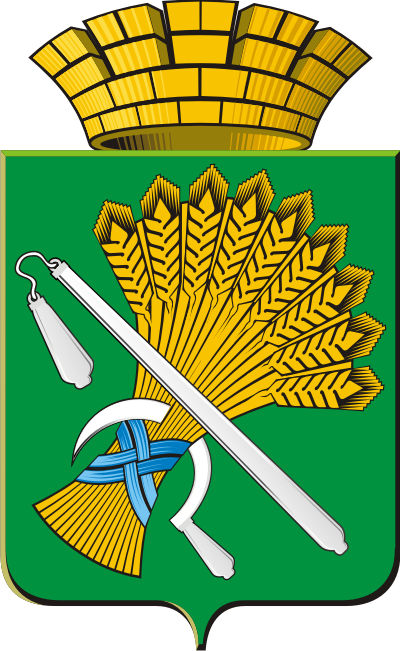 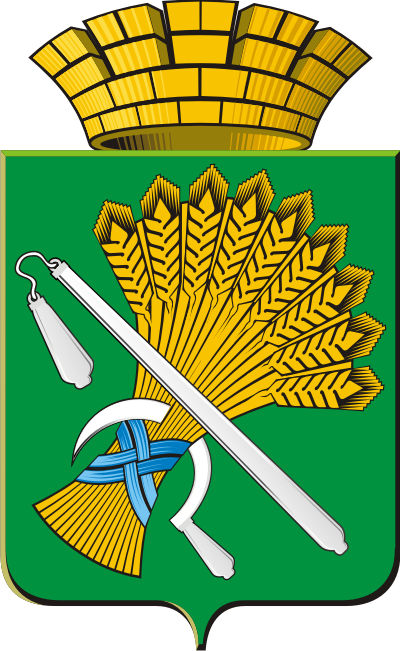 ДУМА КАМЫШЛОВСКОГО ГОРОДСКОГО ОКРУГА(седьмого созыва)РЕШЕНИЕот 11.07.2019 г.                                   	№ 396 	                                             город КамышловВ соответствии с постановлением администрации Камышловского городского округа от 04.07.2019 № 627 «О внесении на рассмотрение и утверждение Думой Камышловского городского округа проекта решения «О внесении изменений в решение Думы Камышловского городского округа от 06.12.2018 № 323 «О бюджете Камышловского городского округа на 2019 год и плановый период 2020 и 2021 годов», руководствуясь Уставом Камышловского городского округа, Дума Камышловского городского округаРЕШИЛА:1. Внести в решение Думы Камышловского городского округа от 06.12.2018 № 323 «О бюджете Камышловского городского округа на 2019 год и плановый период 2020 и 2021 годов» следующие изменения:1.1. Подпункт 5 пункта 1 изложить в следующей редакции:«5) общий объем бюджетных ассигнований муниципального дорожного фонда Камышловского городского округа составляет:в 2019 году – 67 231 773,13 рублей;в 2020 году – 23 111 575,0 рублей;в 2021 году – 23 335 526,0 рублей;»;1.5. Подпункт 6 пункта 1 изложить в следующей редакции:2. Внести соответствующие изменения и изложить в новой редакции:Распределение бюджетных ассигнований по разделам, подразделам, целевым статьям (муниципальным программам Камышловского городского округа и непрограммным направлениям деятельности), группам и подгруппам видов расходов классификации расходов бюджетов на 2019 год (приложение 5);Ведомственную структуру расходов бюджета Камышловского городского округа на 2019 год (приложение 7);Перечень муниципальных программ Камышловского городского округа, подлежащих реализации в 2019 году (приложение 9);3. Настоящее решение вступает в силу с момента принятия.4. Опубликовать настоящее решение в газете «Камышловские известия» (без приложений) и разместить его на официальном сайте в информационно-телекоммуникационной сети «Интернет».5. Контроль исполнения настоящего решения возложить на комитет по экономике и бюджету Думы Камышловского городского округа (Лаптев А.Ю.).Председатель ДумыКамышловского городского округа                                        Т.А. Чикунова Глава Камышловского городского округа                             А.В. Половников Приложение 5 к решению Думы Камышловского городского округа от 11.07.2019 г. № 396Распределение бюджетных ассигнований по разделам, подразделам, целевым статьям (муниципальным программам Камышловского городского округа и непрограммным направлениям деятельности), группам и подгруппам видов расходов классификации расходов бюджетов на 2019 годПриложение 7 к решению Думы Камышловского городского округа от 11.07.2019 г. № 396Ведомственная структура расходов бюджета Камышловского городского округа на 2019 годПриложение 9  к решению Думы Камышловского городского округа от 11.07.2019 г. № 396Перечень муниципальных программ Камышловского городского округа, подлежащих реализации в 2019 годуО внесении изменений в решение Думы Камышловского городского округа от 06.12.2018 № 323 «О бюджете Камышловского городского округа на 2019 год и плановый период 2020 и 2021 годов»Но-мер стро-киКод раздела, под-разделаКод целевой статьиКод вида рас-хо-довНаименование раздела, подраздела, целевой статьи или вида расходовСумма на 2019 год, руб.Но-мер стро-киКод раздела, под-разделаКод целевой статьиКод вида рас-хо-довНаименование раздела, подраздела, целевой статьи или вида расходовСумма на 2019 год, руб.123456101000000000000000ОБЩЕГОСУДАРСТВЕННЫЕ ВОПРОСЫ96 037 386,93201020000000000000  Функционирование высшего должностного лица субъекта Российской Федерации и муниципального образования2 252 210,00301029000000000000    Непрограммные направления деятельности2 252 210,00401029900000000000      Непрограммные направления деятельности2 252 210,00501029900121000000        Глава муниципального образования2 252 210,00601029900121000100          Расходы на выплаты персоналу в целях обеспечения выполнения функций государственными (муниципальными) органами, казенными учреждениями, органами управления государственными внебюджетными фондами2 188 210,00701029900121000120            Расходы на выплаты персоналу государственных (муниципальных) органов2 188 210,00801029900121000200          Закупка товаров, работ и услуг для обеспечения государственных (муниципальных) нужд64 000,00901029900121000240            Иные закупки товаров, работ и услуг для обеспечения государственных (муниципальных) нужд64 000,001001030000000000000  Функционирование законодательных (представительных) органов государственной власти и представительных органов муниципальных образований4 655 834,001101039000000000000    Непрограммные направления деятельности4 655 834,001201039900000000000      Непрограммные направления деятельности4 655 834,001301039900221000000        Центральный аппарат2 772 982,001401039900221000100          Расходы на выплаты персоналу в целях обеспечения выполнения функций государственными (муниципальными) органами, казенными учреждениями, органами управления государственными внебюджетными фондами1 891 114,001501039900221000120            Расходы на выплаты персоналу государственных (муниципальных) органов1 891 114,001601039900221000200          Закупка товаров, работ и услуг для обеспечения государственных (муниципальных) нужд881 868,001701039900221000240            Иные закупки товаров, работ и услуг для обеспечения государственных (муниципальных) нужд881 868,001801039900321000000        Председатель представительного органа муниципального образования1 726 852,001901039900321000100          Расходы на выплаты персоналу в целях обеспечения выполнения функций государственными (муниципальными) органами, казенными учреждениями, органами управления государственными внебюджетными фондами1 706 852,002001039900321000120            Расходы на выплаты персоналу государственных (муниципальных) органов1 706 852,002101039900321000200          Закупка товаров, работ и услуг для обеспечения государственных (муниципальных) нужд20 000,002201039900321000240            Иные закупки товаров, работ и услуг для обеспечения государственных (муниципальных) нужд20 000,002301039900421000000        Депутаты представительного органа муниципального образования156 000,002401039900421000100          Расходы на выплаты персоналу в целях обеспечения выполнения функций государственными (муниципальными) органами, казенными учреждениями, органами управления государственными внебюджетными фондами156 000,002501039900421000120            Расходы на выплаты персоналу государственных (муниципальных) органов156 000,002601040000000000000  Функционирование Правительства Российской Федерации, высших исполнительных органов государственной власти субъектов Российской Федерации, местных администраций53 905 140,082701049000000000000    Непрограммные направления деятельности53 905 140,082801049900000000000      Непрограммные направления деятельности53 905 140,082901049900221000000        Центральный аппарат53 905 140,083001049900221000100          Расходы на выплаты персоналу в целях обеспечения выполнения функций государственными (муниципальными) органами, казенными учреждениями, органами управления государственными внебюджетными фондами45 982 770,003101049900221000120            Расходы на выплаты персоналу государственных (муниципальных) органов45 982 770,003201049900221000200          Закупка товаров, работ и услуг для обеспечения государственных (муниципальных) нужд7 872 370,083301049900221000240            Иные закупки товаров, работ и услуг для обеспечения государственных (муниципальных) нужд7 872 370,083401049900221000800          Иные бюджетные ассигнования50 000,003501049900221000850            Уплата налогов, сборов и иных платежей50 000,003601050000000000000  Судебная система9 000,003701051000000000000    Муниципальная программа "Развитие социально-экономического комплекса Камышловского городского округа до 2020 года"9 000,003801051170000000000      Подпрограмма "Обеспечение реализации мероприятий муниципальной программы "Развитие социально-экономического комплекса Камышловского городского округа до 2020 года"9 000,003901051170851200000        Субвенции, предоставляемые за счет субвенции областному бюджету из федерального бюджета, для финансирования расходов на осуществление государственных полномочий по составлению списков кандидатов в присяжные заседатели федеральных судов общей юрисдикции по муниципальным образованиям, расположенным на территории Свердловской области9 000,004001051170851200200          Закупка товаров, работ и услуг для обеспечения государственных (муниципальных) нужд9 000,004101051170851200240            Иные закупки товаров, работ и услуг для обеспечения государственных (муниципальных) нужд9 000,004201060000000000000  Обеспечение деятельности финансовых, налоговых и таможенных органов и органов финансового (финансово-бюджетного) надзора16 981 459,004301069000000000000    Непрограммные направления деятельности16 981 459,004401069900000000000      Непрограммные направления деятельности16 981 459,004501069900221000000        Центральный аппарат15 784 098,004601069900221000100          Расходы на выплаты персоналу в целях обеспечения выполнения функций государственными (муниципальными) органами, казенными учреждениями, органами управления государственными внебюджетными фондами13 591 850,004701069900221000120            Расходы на выплаты персоналу государственных (муниципальных) органов13 591 850,004801069900221000200          Закупка товаров, работ и услуг для обеспечения государственных (муниципальных) нужд2 192 248,004901069900221000240            Иные закупки товаров, работ и услуг для обеспечения государственных (муниципальных) нужд2 192 248,005001069900521000000        Председатель контрольного органа муниципального образования1 197 361,005101069900521000100          Расходы на выплаты персоналу в целях обеспечения выполнения функций государственными (муниципальными) органами, казенными учреждениями, органами управления государственными внебюджетными фондами1 197 361,005201069900521000120            Расходы на выплаты персоналу государственных (муниципальных) органов1 197 361,005301110000000000000  Резервные фонды625 305,365401119000000000000    Непрограммные направления деятельности625 305,365501119900000000000      Непрограммные направления деятельности625 305,365601119901620000000        Резервный фонд администрации Камышловского городского округа625 305,365701119901620000800          Иные бюджетные ассигнования625 305,365801119901620000870            Резервные средства625 305,365901130000000000000  Другие общегосударственные вопросы17 608 438,496001131000000000000    Муниципальная программа "Развитие социально-экономического комплекса Камышловского городского округа до 2020 года"3 968 700,006101131150000000000      Подпрограмма "Обеспечение деятельности по комплектованию, учету, хранению и использованию архивных документов"3 862 200,006201131150646100000        Осуществление государственных полномочий органами местного самоуправления по хранению, комплектованию, учету и использованию архивных документов, относящихся к государственной собственности Свердловской области539 000,006301131150646100200          Закупка товаров, работ и услуг для обеспечения государственных (муниципальных) нужд539 000,006401131150646100240            Иные закупки товаров, работ и услуг для обеспечения государственных (муниципальных) нужд539 000,006501131150720000000        Организация деятельности муниципального архива3 323 200,006601131150720000600          Предоставление субсидий бюджетным, автономным учреждениям и иным некоммерческим организациям3 323 200,006701131150720000610            Субсидии бюджетным учреждениям3 323 200,006801131170000000000      Подпрограмма "Обеспечение реализации мероприятий муниципальной программы "Развитие социально-экономического комплекса Камышловского городского округа до 2020 года"106 500,006901131170641100000        Осуществление государственного полномочия Свердловской области по определению перечня должностных лиц, уполномоченных составлять протоколы об административных правонарушениях, предусмотренных законом Свердловской области100,007001131170641100200          Закупка товаров, работ и услуг для обеспечения государственных (муниципальных) нужд100,007101131170641100240            Иные закупки товаров, работ и услуг для обеспечения государственных (муниципальных) нужд100,007201131170741200000        Осуществление государственного полномочия Свердловской области по созданию административных комиссий106 400,007301131170741200100          Расходы на выплаты персоналу в целях обеспечения выполнения функций государственными (муниципальными) органами, казенными учреждениями, органами управления государственными внебюджетными фондами80 854,207401131170741200120            Расходы на выплаты персоналу государственных (муниципальных) органов80 854,207501131170741200200          Закупка товаров, работ и услуг для обеспечения государственных (муниципальных) нужд25 545,807601131170741200240            Иные закупки товаров, работ и услуг для обеспечения государственных (муниципальных) нужд25 545,807701132000000000000    Муниципальная программа "Повышение эффективности управления муниципальной собственностью Камышловского городского округа до 2020 года"5 841 600,007801132900000000000      Муниципальная программа "Повышение эффективности управления муниципальной собственностью Камышловского городского округа до 2020 года"5 841 600,007901132900120000000        Инвентаризация и оценка муниципального имущества900 000,008001132900120000200          Закупка товаров, работ и услуг для обеспечения государственных (муниципальных) нужд900 000,008101132900120000240            Иные закупки товаров, работ и услуг для обеспечения государственных (муниципальных) нужд900 000,008201132900220000000        Межевание земельных участков457 000,008301132900220000200          Закупка товаров, работ и услуг для обеспечения государственных (муниципальных) нужд457 000,008401132900220000240            Иные закупки товаров, работ и услуг для обеспечения государственных (муниципальных) нужд457 000,008501132900320000000        Уплата налогов, сборов и иных платежей3 500,008601132900320000800          Иные бюджетные ассигнования3 500,008701132900320000850            Уплата налогов, сборов и иных платежей3 500,008801132900520000000        Снос ветхого недвижимого имущества3 372 000,008901132900520000200          Закупка товаров, работ и услуг для обеспечения государственных (муниципальных) нужд3 372 000,009001132900520000240            Иные закупки товаров, работ и услуг для обеспечения государственных (муниципальных) нужд3 372 000,009101132909920000000        Прочие расходы на управление и содержание программы1 109 100,009201132909920000200          Закупка товаров, работ и услуг для обеспечения государственных (муниципальных) нужд1 109 100,009301132909920000240            Иные закупки товаров, работ и услуг для обеспечения государственных (муниципальных) нужд1 109 100,009401133000000000000    Муниципальная программа "Развитие образования, культуры, спорта и молодежной политики в Камышловском городском округе до 2020 года"96 200,009501133140000000000      Подпрограмма "Профилактика экстремизма и обеспечение гармонизации межнациональных и этноконфессиональных отношений на территории Камышловского городского округа"96 200,009601133140120000000        Мероприятия по гармонизации межэтнических отношений96 200,009701133140120000600          Предоставление субсидий бюджетным, автономным учреждениям и иным некоммерческим организациям96 200,009801133140120000610            Субсидии бюджетным учреждениям96 200,009901139000000000000    Непрограммные направления деятельности7 701 938,4910001139900000000000      Непрограммные направления деятельности7 701 938,4910101139900820000000        Исполнение судебных актов, предусматривающих обращение взыскания на средства местного бюджета по денежным обязательствам муниципальных учреждений Камышловского городского округа656 063,1910201139900820000800          Иные бюджетные ассигнования656 063,1910301139900820000830            Исполнение судебных актов606 063,1910401139900820000850            Уплата налогов, сборов и иных платежей50 000,0010501139900920000000        Исполнение судебных актов по искам к Камышловскому городскому округу о возмещении вреда, причиненного гражданину или юридическому лицу в результате незаконных действий (бездействия) государственных органов либо должностных лиц этих органов2 735 365,0010601139900920000800          Иные бюджетные ассигнования2 735 365,0010701139900920000830            Исполнение судебных актов2 735 365,0010801139901020000000        Приобретение, создание имущества, подлежащего зачислению в муниципальную казну900 000,0010901139901020000200          Закупка товаров, работ и услуг для обеспечения государственных (муниципальных) нужд900 000,0011001139901020000240            Иные закупки товаров, работ и услуг для обеспечения государственных (муниципальных) нужд900 000,0011101139903020000000        Предоставление муниципальной гарантии без права регрессного требования3 410 510,3011201139903020000800          Иные бюджетные ассигнования3 410 510,3011301139903020000840            Исполнение государственных (муниципальных) гарантий без права регрессного требования гаранта к принципалу или уступки гаранту прав требования бенефициара к принципалу3 410 510,3011403000000000000000НАЦИОНАЛЬНАЯ БЕЗОПАСНОСТЬ И ПРАВООХРАНИТЕЛЬНАЯ ДЕЯТЕЛЬНОСТЬ7 614 257,8411503090000000000000  Защита населения и территории от чрезвычайных ситуаций природного и техногенного характера, гражданская оборона6 590 207,8411603091000000000000    Муниципальная программа "Развитие социально-экономического комплекса Камышловского городского округа до 2020 года"6 590 207,8411703091120000000000      Подпрограмма "Обеспечение мероприятий по гражданской обороне, предупреждению чрезвычайных ситуаций природного и техногенного характера, безопасности людей на водных объектах на территории Камышловского городского округа"1 590 207,8411803091120120000000        Подготовка и содержание в готовности необходимых сил и средств для защиты населения и территории от чрезвычайных ситуаций1 444 760,0011903091120120000200          Закупка товаров, работ и услуг для обеспечения государственных (муниципальных) нужд1 444 760,0012003091120120000240            Иные закупки товаров, работ и услуг для обеспечения государственных (муниципальных) нужд1 444 760,0012103091120220000000        Обеспечение защиты населения от опасностей, возникающих при ведении военных действий или вследствие этих действий, от чрезвычайных ситуаций природного и техногенного характера145 447,8412203091120220000200          Закупка товаров, работ и услуг для обеспечения государственных (муниципальных) нужд145 447,8412303091120220000240            Иные закупки товаров, работ и услуг для обеспечения государственных (муниципальных) нужд145 447,8412403091170000000000      Подпрограмма "Обеспечение реализации мероприятий муниципальной программы "Развитие социально-экономического комплекса Камышловского городского округа до 2020 года"5 000 000,0012503091171120000000        Обеспечение деятельности муниципальных учреждений5 000 000,0012603091171120000100          Расходы на выплаты персоналу в целях обеспечения выполнения функций государственными (муниципальными) органами, казенными учреждениями, органами управления государственными внебюджетными фондами4 502 406,7512703091171120000110            Расходы на выплаты персоналу казенных учреждений4 502 406,7512803091171120000200          Закупка товаров, работ и услуг для обеспечения государственных (муниципальных) нужд497 593,2512903091171120000240            Иные закупки товаров, работ и услуг для обеспечения государственных (муниципальных) нужд497 593,2513003100000000000000  Обеспечение пожарной безопасности305 150,0013103101000000000000    Муниципальная программа "Развитие социально-экономического комплекса Камышловского городского округа до 2020 года"305 150,0013203101130000000000      Подпрограмма "Пожарная безопасность на территории Камышловского городского округа"305 150,0013303101130120000000        Профилактика пожарной безопасности на территории Камышловского городского округа55 500,0013403101130120000200          Закупка товаров, работ и услуг для обеспечения государственных (муниципальных) нужд55 500,0013503101130120000240            Иные закупки товаров, работ и услуг для обеспечения государственных (муниципальных) нужд55 500,0013603101130220000000        Повышение уровня пожарной защиты территории Камышловского городского округа249 650,0013703101130220000200          Закупка товаров, работ и услуг для обеспечения государственных (муниципальных) нужд130 150,0013803101130220000240            Иные закупки товаров, работ и услуг для обеспечения государственных (муниципальных) нужд130 150,0013903101130220000800          Иные бюджетные ассигнования119 500,0014003101130220000810            Субсидии юридическим лицам (кроме некоммерческих организаций), индивидуальным предпринимателям, физическим лицам - производителям товаров, работ, услуг119 500,0014103140000000000000  Другие вопросы в области национальной безопасности и правоохранительной деятельности718 900,0014203141000000000000    Муниципальная программа "Развитие социально-экономического комплекса Камышловского городского округа до 2020 года"278 900,0014303141140000000000      Подпрограмма "Обеспечение общественной безопасности на территории Камышловского городского округа"278 900,0014403141140120000000        Обеспечение безопасности населения, снижение рисков возникновения террористических актов уровня защиты населения и территории Камышловского городского округа от антитеррористических актов278 900,0014503141140120000200          Закупка товаров, работ и услуг для обеспечения государственных (муниципальных) нужд278 900,0014603141140120000240            Иные закупки товаров, работ и услуг для обеспечения государственных (муниципальных) нужд278 900,0014703143000000000000    Муниципальная программа "Развитие образования, культуры, спорта и молодежной политики в Камышловском городском округе до 2020 года"440 000,0014803143100000000000      Подпрограмма "Профилактика асоциальных явлений в Камышловском городском округе"350 000,0014903143100120000000        Мероприятия по профилактике асоциальных явлений350 000,0015003143100120000600          Предоставление субсидий бюджетным, автономным учреждениям и иным некоммерческим организациям350 000,0015103143100120000610            Субсидии бюджетным учреждениям350 000,0015203143140000000000      Подпрограмма "Профилактика экстремизма и обеспечение гармонизации межнациональных и этноконфессиональных отношений на территории Камышловского городского округа"90 000,0015303143140220000000        Мероприятия по профилактике экстремизма90 000,0015403143140220000600          Предоставление субсидий бюджетным, автономным учреждениям и иным некоммерческим организациям90 000,0015503143140220000610            Субсидии бюджетным учреждениям90 000,0015604000000000000000НАЦИОНАЛЬНАЯ ЭКОНОМИКА71 888 873,1315704050000000000000  Сельское хозяйство и рыболовство611 400,0015804051000000000000    Муниципальная программа "Развитие социально-экономического комплекса Камышловского городского округа до 2020 года"611 400,0015904051060000000000      Подпрограмма "Охрана окружающей среды Камышловского городского округа"611 400,0016004051060242П00000        Осуществление государственного полномочия Свердловской области по организации проведения мероприятий по отлову и содержанию безнадзорных собак611 400,0016104051060242П00200          Закупка товаров, работ и услуг для обеспечения государственных (муниципальных) нужд611 400,0016204051060242П00240            Иные закупки товаров, работ и услуг для обеспечения государственных (муниципальных) нужд611 400,0016304070000000000000  Лесное хозяйство1 415 800,0016404071000000000000    Муниципальная программа "Развитие социально-экономического комплекса Камышловского городского округа до 2020 года"466 000,0016504071170000000000      Подпрограмма "Обеспечение реализации мероприятий муниципальной программы "Развитие социально-экономического комплекса Камышловского городского округа до 2020 года"466 000,0016604071171120000000        Обеспечение деятельности муниципальных учреждений466 000,0016704071171120000100          Расходы на выплаты персоналу в целях обеспечения выполнения функций государственными (муниципальными) органами, казенными учреждениями, органами управления государственными внебюджетными фондами415 800,0016804071171120000110            Расходы на выплаты персоналу казенных учреждений415 800,0016904071171120000200          Закупка товаров, работ и услуг для обеспечения государственных (муниципальных) нужд50 200,0017004071171120000240            Иные закупки товаров, работ и услуг для обеспечения государственных (муниципальных) нужд50 200,0017104079000000000000    Непрограммные направления деятельности949 800,0017204079900000000000      Непрограммные направления деятельности949 800,0017304079901020000000        Приобретение, создание имущества, подлежащего зачислению в муниципальную казну819 800,0017404079901020000200          Закупка товаров, работ и услуг для обеспечения государственных (муниципальных) нужд819 800,0017504079901020000240            Иные закупки товаров, работ и услуг для обеспечения государственных (муниципальных) нужд819 800,0017604079902320000000        Организация осуществления мер пожарной безопасности в лесах130 000,0017704079902320000200          Закупка товаров, работ и услуг для обеспечения государственных (муниципальных) нужд130 000,0017804079902320000240            Иные закупки товаров, работ и услуг для обеспечения государственных (муниципальных) нужд130 000,0017904090000000000000  Дорожное хозяйство (дорожные фонды)67 231 773,1318004091000000000000    Муниципальная программа "Развитие социально-экономического комплекса Камышловского городского округа до 2020 года"67 231 773,1318104091070000000000      Подпрограмма "Обеспечение мероприятий по повышению безопасности дорожного движения на территории Камышловского городского округа"61 420 968,1318204091070120000000        Содержание и ремонт автомобильных дорог местного значения59 599 173,1318304091070120000200          Закупка товаров, работ и услуг для обеспечения государственных (муниципальных) нужд59 599 173,1318404091070120000240            Иные закупки товаров, работ и услуг для обеспечения государственных (муниципальных) нужд59 599 173,1318504091070220000000        обслуживание светофорных объектов1 821 795,0018604091070220000200          Закупка товаров, работ и услуг для обеспечения государственных (муниципальных) нужд1 821 795,0018704091070220000240            Иные закупки товаров, работ и услуг для обеспечения государственных (муниципальных) нужд1 821 795,0018804091170000000000      Подпрограмма "Обеспечение реализации мероприятий муниципальной программы "Развитие социально-экономического комплекса Камышловского городского округа до 2020 года"5 810 805,0018904091171120000000        Обеспечение деятельности муниципальных учреждений5 810 805,0019004091171120000100          Расходы на выплаты персоналу в целях обеспечения выполнения функций государственными (муниципальными) органами, казенными учреждениями, органами управления государственными внебюджетными фондами5 308 956,1319104091171120000110            Расходы на выплаты персоналу казенных учреждений5 308 956,1319204091171120000200          Закупка товаров, работ и услуг для обеспечения государственных (муниципальных) нужд501 848,8719304091171120000240            Иные закупки товаров, работ и услуг для обеспечения государственных (муниципальных) нужд501 848,8719404120000000000000  Другие вопросы в области национальной экономики2 629 900,0019504121000000000000    Муниципальная программа "Развитие социально-экономического комплекса Камышловского городского округа до 2020 года"2 629 900,0019604121010000000000      Подпрограмма "Стимулирование развития инфраструктуры Камышловского городского округа"2 629 900,0019704121010120000000        Подготовка документации по планировке территорий в целях создания условий для развития капитального строительства, в т.ч. жилищного1 000 000,0019804121010120000200          Закупка товаров, работ и услуг для обеспечения государственных (муниципальных) нужд1 000 000,0019904121010120000240            Иные закупки товаров, работ и услуг для обеспечения государственных (муниципальных) нужд1 000 000,0020004121010143600000        Разработка документации по планировке территории400 000,0020104121010143600200          Закупка товаров, работ и услуг для обеспечения государственных (муниципальных) нужд400 000,0020204121010143600240            Иные закупки товаров, работ и услуг для обеспечения государственных (муниципальных) нужд400 000,0020304121010220000000        Создание, внесение изменений и перевод в электронный вид документов территориального планирования и градостроительного зонирования Камышловского городского округа450 000,0020404121010220000200          Закупка товаров, работ и услуг для обеспечения государственных (муниципальных) нужд450 000,0020504121010220000240            Иные закупки товаров, работ и услуг для обеспечения государственных (муниципальных) нужд450 000,0020604121010420000000        Проведение землеустроительных работ по описанию местоположения границ территориальных зон и границы Камышловского городского округа379 900,0020704121010420000200          Закупка товаров, работ и услуг для обеспечения государственных (муниципальных) нужд379 900,0020804121010420000240            Иные закупки товаров, работ и услуг для обеспечения государственных (муниципальных) нужд379 900,0020904121010443800000        Проведение землеустроительных работ по описанию местоположения границ территориальных зон и границы Камышловского городского округа400 000,0021004121010443800200          Закупка товаров, работ и услуг для обеспечения государственных (муниципальных) нужд400 000,0021104121010443800240            Иные закупки товаров, работ и услуг для обеспечения государственных (муниципальных) нужд400 000,0021205000000000000000ЖИЛИЩНО-КОММУНАЛЬНОЕ ХОЗЯЙСТВО142 135 786,2221305010000000000000  Жилищное хозяйство45 330 671,3721405011000000000000    Муниципальная программа "Развитие социально-экономического комплекса Камышловского городского округа до 2020 года"8 129 294,4821505011190000000000      Подпрограмма "Ремонт муниципального жилого фонда на территории Камышловского городского округа"2 108 852,0821605011190120000000        Ремонт муниципальных квартир1 137 601,6021705011190120000200          Закупка товаров, работ и услуг для обеспечения государственных (муниципальных) нужд1 137 601,6021805011190120000240            Иные закупки товаров, работ и услуг для обеспечения государственных (муниципальных) нужд1 137 601,6021905011190220000000        Уплата взноса на капитальный ремонт общего имущества в многоквартирных домах971 250,4822005011190220000200          Закупка товаров, работ и услуг для обеспечения государственных (муниципальных) нужд971 250,4822105011190220000240            Иные закупки товаров, работ и услуг для обеспечения государственных (муниципальных) нужд971 250,4822205011200000000000      Подпрограмма "Переселение граждан из аварийного жилищного фонда в Камышловском городском округе"6 020 442,4022305011200220000000        Переселение граждан из жилых помещений, признанных непригодными для проживания без финансовой поддержки Фонда (за счет средств местного бюджета)6 020 442,4022405011200220000400          Капитальные вложения в объекты государственной (муниципальной) собственности6 020 442,4022505011200220000410            Бюджетные инвестиции6 020 442,4022605019000000000000    Непрограммные направления деятельности37 201 376,8922705019900000000000      Непрограммные направления деятельности37 201 376,8922805019901020000000        Приобретение, создание имущества, подлежащего зачислению в муниципальную казну29 723 580,4922905019901020000400          Капитальные вложения в объекты государственной (муниципальной) собственности29 723 580,4923005019901020000410            Бюджетные инвестиции29 723 580,4923105019903520000000        Ремонт домов по ул. Строителей, 11 корпус 1 и 2, 11 "а"7 477 796,4023205019903520000200          Закупка товаров, работ и услуг для обеспечения государственных (муниципальных) нужд7 477 796,4023305019903520000240            Иные закупки товаров, работ и услуг для обеспечения государственных (муниципальных) нужд7 477 796,4023405020000000000000  Коммунальное хозяйство48 431 673,7323505021000000000000    Муниципальная программа "Развитие социально-экономического комплекса Камышловского городского округа до 2020 года"30 394 349,4923605021030000000000      Подпрограмма "Энергосбережение и повышение энергетической эффективности Камышловского городского округа"30 394 349,4923705021030220000000        Модернизация водопроводных сетей города Камышлова16 407 014,4923805021030220000400          Капитальные вложения в объекты государственной (муниципальной) собственности16 407 014,4923905021030220000410            Бюджетные инвестиции16 407 014,4924005021030520000000        Обеспечение тепло-, водоснабжения и водоотведения13 987 335,0024105021030520000200          Закупка товаров, работ и услуг для обеспечения государственных (муниципальных) нужд2 547 335,0024205021030520000240            Иные закупки товаров, работ и услуг для обеспечения государственных (муниципальных) нужд2 547 335,0024305021030520000400          Капитальные вложения в объекты государственной (муниципальной) собственности11 440 000,0024405021030520000410            Бюджетные инвестиции11 440 000,0024505029000000000000    Непрограммные направления деятельности18 037 324,2424605029900000000000      Непрограммные направления деятельности18 037 324,2424705029902920000000        Техническое перевооружение котла серии ДКВР-10-13, с переводом на газообразное топливо на котельной ЗСМ, расположенной по адресу: г.Камышлов, ул. Строителей, 1246 514,1324805029902920000400          Капитальные вложения в объекты государственной (муниципальной) собственности246 514,1324905029902920000410            Бюджетные инвестиции246 514,1325005029903620000000        Ремонт водогрейной котельной тепловой мощностью 6Мвт17 790 810,1125105029903620000400          Капитальные вложения в объекты государственной (муниципальной) собственности17 790 810,1125205029903620000410            Бюджетные инвестиции17 790 810,1125305030000000000000  Благоустройство27 948 271,5125405031000000000000    Муниципальная программа "Развитие социально-экономического комплекса Камышловского городского округа до 2020 года"16 531 216,8025505031050000000000      Подпрограмма "Благоустройство и озеленение Камышловского городского округа"16 531 216,8025605031050120000000        Организация уличного освещения8 800 000,0025705031050120000200          Закупка товаров, работ и услуг для обеспечения государственных (муниципальных) нужд8 800 000,0025805031050120000240            Иные закупки товаров, работ и услуг для обеспечения государственных (муниципальных) нужд8 800 000,0025905031050220000000        Обрезка, валка, выкорчевка, вывоз деревьев, создающих угрозу возникновения чрезвычайных ситуаций на территории Камышловского городского округа1 038 184,0026005031050220000200          Закупка товаров, работ и услуг для обеспечения государственных (муниципальных) нужд1 038 184,0026105031050220000240            Иные закупки товаров, работ и услуг для обеспечения государственных (муниципальных) нужд1 038 184,0026205031050720000000        Организация благоустройства и озеленение на территории Камышловского городского округа5 068 032,8026305031050720000200          Закупка товаров, работ и услуг для обеспечения государственных (муниципальных) нужд5 068 032,8026405031050720000240            Иные закупки товаров, работ и услуг для обеспечения государственных (муниципальных) нужд5 068 032,8026505031050820000000        Организация и содержание мест захоронения на территории Камышловского городского округа1 625 000,0026605031050820000200          Закупка товаров, работ и услуг для обеспечения государственных (муниципальных) нужд1 625 000,0026705031050820000240            Иные закупки товаров, работ и услуг для обеспечения государственных (муниципальных) нужд1 625 000,0026805034000000000000    Муниципальная программа "Формирование современной городской среды на территории Камышловского городского округа на 2017-2022 годы"10 317 054,7126905034900000000000      Муниципальная программа "Формирование современной городской среды на территории Камышловского городского округа на 2017-2022 годы"10 317 054,7127005034900120000000        Благоустройство дворовых территорий многоквартирных домов280 000,0027105034900120000200          Закупка товаров, работ и услуг для обеспечения государственных (муниципальных) нужд280 000,0027205034900120000240            Иные закупки товаров, работ и услуг для обеспечения государственных (муниципальных) нужд280 000,0027305034900220000000        Благоустройство общественных территорий272 825,7127405034900220000200          Закупка товаров, работ и услуг для обеспечения государственных (муниципальных) нужд272 825,7127505034900220000240            Иные закупки товаров, работ и услуг для обеспечения государственных (муниципальных) нужд272 825,7127605034909920000000        Общепрограммные расходы100 000,0027705034909920000100          Расходы на выплаты персоналу в целях обеспечения выполнения функций государственными (муниципальными) органами, казенными учреждениями, органами управления государственными внебюджетными фондами100 000,0027805034909920000110            Расходы на выплаты персоналу казенных учреждений100 000,002790503490F255550000        Реализация программ формирования современной городской среды9 664 229,002800503490F255550400          Капитальные вложения в объекты государственной (муниципальной) собственности9 664 229,002810503490F255550410            Бюджетные инвестиции9 664 229,0028205039000000000000    Непрограммные направления деятельности1 100 000,0028305039900000000000      Непрограммные направления деятельности1 100 000,0028405039903320000000        Организация и техническое обеспечение новогоднего городка на центральной площади Камышловского городского округа1 100 000,0028505039903320000200          Закупка товаров, работ и услуг для обеспечения государственных (муниципальных) нужд1 100 000,0028605039903320000240            Иные закупки товаров, работ и услуг для обеспечения государственных (муниципальных) нужд1 100 000,0028705050000000000000  Другие вопросы в области жилищно-коммунального хозяйства20 425 169,6128805051000000000000    Муниципальная программа "Развитие социально-экономического комплекса Камышловского городского округа до 2020 года"20 425 169,6128905051010000000000      Подпрограмма "Стимулирование развития инфраструктуры Камышловского городского округа"15 081 626,0029005051010320000000        Разработка проектно-сметной документации и экспертиза объектов капитального строительства15 081 626,0029105051010320000200          Закупка товаров, работ и услуг для обеспечения государственных (муниципальных) нужд15 081 626,0029205051010320000240            Иные закупки товаров, работ и услуг для обеспечения государственных (муниципальных) нужд15 081 626,0029305051100000000000      Подпрограмма "Социальная поддержка отдельных категорий граждан на территории Камышловского городского округа"16 000,0029405051100742700000        Осуществление государственного полномочия Свердловской области по предоставлению гражданам, проживающим на территории Свердловской области, меры социальной поддержки по частичному освобождению от платы за коммунальные услуги16 000,0029505051100742700800          Иные бюджетные ассигнования16 000,0029605051100742700810            Субсидии юридическим лицам (кроме некоммерческих организаций), индивидуальным предпринимателям, физическим лицам - производителям товаров, работ, услуг16 000,0029705051170000000000      Подпрограмма "Обеспечение реализации мероприятий муниципальной программы "Развитие социально-экономического комплекса Камышловского городского округа до 2020 года"5 327 543,6129805051171120000000        Обеспечение деятельности муниципальных учреждений5 327 543,6129905051171120000100          Расходы на выплаты персоналу в целях обеспечения выполнения функций государственными (муниципальными) органами, казенными учреждениями, органами управления государственными внебюджетными фондами3 863 683,0230005051171120000110            Расходы на выплаты персоналу казенных учреждений3 863 683,0230105051171120000200          Закупка товаров, работ и услуг для обеспечения государственных (муниципальных) нужд1 417 860,5930205051171120000240            Иные закупки товаров, работ и услуг для обеспечения государственных (муниципальных) нужд1 417 860,5930305051171120000800          Иные бюджетные ассигнования46 000,0030405051171120000850            Уплата налогов, сборов и иных платежей46 000,0030506000000000000000ОХРАНА ОКРУЖАЮЩЕЙ СРЕДЫ2 543 347,9230606050000000000000  Другие вопросы в области охраны окружающей среды2 543 347,9230706051000000000000    Муниципальная программа "Развитие социально-экономического комплекса Камышловского городского округа до 2020 года"2 543 347,9230806051060000000000      Подпрограмма "Охрана окружающей среды Камышловского городского округа"2 543 347,9230906051060120000000        Ликвидация несанкционированных свалок2 543 347,9231006051060120000200          Закупка товаров, работ и услуг для обеспечения государственных (муниципальных) нужд2 543 347,9231106051060120000240            Иные закупки товаров, работ и услуг для обеспечения государственных (муниципальных) нужд2 543 347,9231207000000000000000ОБРАЗОВАНИЕ556 702 821,0031307010000000000000  Дошкольное образование219 594 703,7131407013000000000000    Муниципальная программа "Развитие образования, культуры, спорта и молодежной политики в Камышловском городском округе до 2020 года"219 594 703,7131507013010000000000      Подпрограмма "Развитие системы дошкольного образования в Камышловском городском округе"219 594 703,7131607013010120000000        Обеспечение государственных гарантий реализации прав на получение общедоступного и бесплатного дошкольного образования, создание условий для присмотра и ухода за детьми, содержания детей в муниципальных дошкольных образовательных учреждениях72 482 109,0031707013010120000600          Предоставление субсидий бюджетным, автономным учреждениям и иным некоммерческим организациям72 482 109,0031807013010120000620            Субсидии автономным учреждениям72 482 109,0031907013010220000000        Мероприятия по укреплению и развитию материально-технической базы муниципальных дошкольных образовательных учреждений376 450,0032007013010220000600          Предоставление субсидий бюджетным, автономным учреждениям и иным некоммерческим организациям376 450,0032107013010220000620            Субсидии автономным учреждениям376 450,0032207013010320000000        Капитальный ремонт, приведение в соответствие с требованиями пожарной безопасности и санитарного законодательства зданий и помещений, в которых размещаются муниципальные дошкольные учреждения2 566 313,8532307013010320000600          Предоставление субсидий бюджетным, автономным учреждениям и иным некоммерческим организациям2 566 313,8532407013010320000620            Субсидии автономным учреждениям2 566 313,8532507013010445110000        Финансовое обеспечение государственных гарантий реализации прав на получение общедоступного и бесплатного дошкольного образования в муниципальных дошкольных образовательных организациях в части финансирования расходов на оплату труда работников дошкольных образовательных организаций131 050 000,0032607013010445110600          Предоставление субсидий бюджетным, автономным учреждениям и иным некоммерческим организациям131 050 000,0032707013010445110620            Субсидии автономным учреждениям131 050 000,0032807013010545120000        Финансовое обеспечение государственных гарантий реализации прав на получение общедоступного и бесплатного дошкольного образования в муниципальных дошкольных образовательных организациях в части финансирования расходов на приобретение учебников и учебных пособий, средств обучения, игр, игрушек1 975 000,0032907013010545120600          Предоставление субсидий бюджетным, автономным учреждениям и иным некоммерческим организациям1 975 000,0033007013010545120620            Субсидии автономным учреждениям1 975 000,0033107013010745310000        Финансовое обеспечение государственных гарантий реализации прав на получение общедоступного и бесплатного дошкольного, начального общего, основного общего, среднего общего образования в муниципальных общеобразовательных организациях и финансовое обеспечение дополнительного образования детей в муниципальных общеобразовательных организациях в части финансирования расходов на оплату труда работников общеобразовательных организаций3 243 600,0033207013010745310600          Предоставление субсидий бюджетным, автономным учреждениям и иным некоммерческим организациям3 243 600,0033307013010745310620            Субсидии автономным учреждениям3 243 600,0033407013010845320000        Финансовое обеспечение государственных гарантий реализации прав на получение общедоступного и бесплатного дошкольного, начального общего, основного общего, среднего общего образования в муниципальных общеобразовательных организациях и финансовое обеспечение дополнительного образования детей в муниципальных общеобразовательных организациях в части финансирования расходов на приобретение учебников и учебных пособий, средств обучения, игр, игрушек54 900,0033507013010845320600          Предоставление субсидий бюджетным, автономным учреждениям и иным некоммерческим организациям54 900,0033607013010845320620            Субсидии автономным учреждениям54 900,0033707013010920000000        Обеспечение государственных гарантий реализации прав на получение общедоступного и бесплатного дошкольного образования, создание условий для присмотра и ухода за детьми, содержания детей в муниципальных общеобразовательных учреждениях2 747 584,0033807013010920000600          Предоставление субсидий бюджетным, автономным учреждениям и иным некоммерческим организациям2 747 584,0033907013010920000620            Субсидии автономным учреждениям2 747 584,0034007013011020000000        Мероприятия, направленные на устранение нарушений, выявленных органами государственного надзора в результате проверок в муниципальных учреждениях4 698 746,8634107013011020000600          Предоставление субсидий бюджетным, автономным учреждениям и иным некоммерческим организациям4 698 746,8634207013011020000620            Субсидии автономным учреждениям4 698 746,8634307013011120000000        Мероприятия, направленные на обеспечение антитеррористической безопасности учреждений дошкольного образования400 000,0034407013011120000600          Предоставление субсидий бюджетным, автономным учреждениям и иным некоммерческим организациям400 000,0034507013011120000620            Субсидии автономным учреждениям400 000,0034607020000000000000  Общее образование226 565 429,5734707023000000000000    Муниципальная программа "Развитие образования, культуры, спорта и молодежной политики в Камышловском городском округе до 2020 года"226 565 429,5734807023020000000000      Подпрограмма "Развитие системы общего образования в Камышловском городском округе"226 565 429,5734907023020120000000        Обеспечение государственных гарантий реализации прав на получение общедоступного и бесплатного начального общего, основного общего, среднего общего образования, создание условий для содержания детей в муниципальных общеобразовательных учреждениях53 888 783,8935007023020120000600          Предоставление субсидий бюджетным, автономным учреждениям и иным некоммерческим организациям53 888 783,8935107023020120000620            Субсидии автономным учреждениям53 888 783,8935207023020220000000        Капитальный ремонт, приведение в соответствие с требованиями пожарной безопасности и санитарного законодательства зданий и помещений, в которых размещаются муниципальные общеобразовательные учреждения1 933 696,0035307023020220000600          Предоставление субсидий бюджетным, автономным учреждениям и иным некоммерческим организациям1 933 696,0035407023020220000620            Субсидии автономным учреждениям1 933 696,0035507023020445310000        Финансовое обеспечение государственных гарантий реализации прав на получение общедоступного и бесплатного дошкольного, начального общего, основного общего, среднего общего образования в муниципальных общеобразовательных организациях и финансовое обеспечение дополнительного образования детей в муниципальных общеобразовательных организациях в части финансирования расходов на оплату труда работников общеобразовательных организаций136 847 400,0035607023020445310600          Предоставление субсидий бюджетным, автономным учреждениям и иным некоммерческим организациям136 847 400,0035707023020445310620            Субсидии автономным учреждениям136 847 400,0035807023020545320000        Финансовое обеспечение государственных гарантий реализации прав на получение общедоступного и бесплатного дошкольного, начального общего, основного общего, среднего общего образования в муниципальных общеобразовательных организациях и финансовое обеспечение дополнительного образования детей в муниципальных общеобразовательных организациях в части финансирования расходов на приобретение учебников и учебных пособий, средств обучения, игр, игрушек9 070 100,0035907023020545320600          Предоставление субсидий бюджетным, автономным учреждениям и иным некоммерческим организациям9 070 100,0036007023020545320620            Субсидии автономным учреждениям9 070 100,0036107023020645400000        Осуществление мероприятий по организации питания в муниципальных общеобразовательных организациях21 936 000,0036207023020645400600          Предоставление субсидий бюджетным, автономным учреждениям и иным некоммерческим организациям21 936 000,0036307023020645400620            Субсидии автономным учреждениям21 936 000,0036407023020920000000        Мероприятия по укреплению и развитию материально-технической базы муниципальных общеобразовательных учреждений167 804,1136507023020920000600          Предоставление субсидий бюджетным, автономным учреждениям и иным некоммерческим организациям167 804,1136607023020920000620            Субсидии автономным учреждениям167 804,1136707023021020000000        Мероприятия, направленные на устранение нарушений, выявленных органами государственного надзора в результате проверок в муниципальных общеобразовательных организациях2 721 645,5736807023021020000600          Предоставление субсидий бюджетным, автономным учреждениям и иным некоммерческим организациям2 721 645,5736907023021020000620            Субсидии автономным учреждениям2 721 645,5737007030000000000000  Дополнительное образование детей78 420 342,7237107033000000000000    Муниципальная программа "Развитие образования, культуры, спорта и молодежной политики в Камышловском городском округе до 2020 года"78 420 342,7237207033030000000000      Подпрограмма "Развитие системы дополнительного образования в Камышловском городском округе"45 352 850,7237307033030120000000        Организация предоставления дополнительного образования детей в муниципальных учреждениях дополнительного образования41 980 580,4037407033030120000600          Предоставление субсидий бюджетным, автономным учреждениям и иным некоммерческим организациям41 980 580,4037507033030120000620            Субсидии автономным учреждениям41 980 580,4037607033030320000000        Капитальный ремонт и приведение в соответствие с требованиями пожарной безопасности и санитарного законодательства зданий и помещений, в которых размещаются муниципальные учреждения дополнительного образования641 500,0037707033030320000600          Предоставление субсидий бюджетным, автономным учреждениям и иным некоммерческим организациям641 500,0037807033030320000620            Субсидии автономным учреждениям641 500,0037907033030420000000        Проведение городских мероприятий, участие коллективов в областных и международных мероприятиях1 925 700,0038007033030420000600          Предоставление субсидий бюджетным, автономным учреждениям и иным некоммерческим организациям1 925 700,0038107033030420000620            Субсидии автономным учреждениям1 925 700,0038207033030520000000        Мероприятия, направленные на устранение нарушений, выявленных органами государственного надзора в результате проверок в муниципальных учреждениях805 070,3238307033030520000600          Предоставление субсидий бюджетным, автономным учреждениям и иным некоммерческим организациям805 070,3238407033030520000620            Субсидии автономным учреждениям805 070,3238507033050000000000      Подпрограмма "Развитие образования в сфере культуры Камышловского городского округа"33 067 492,0038607033050120000000        Предоставление дополнительного образования в сфере культуры29 867 416,0038707033050120000600          Предоставление субсидий бюджетным, автономным учреждениям и иным некоммерческим организациям29 867 416,0038807033050120000610            Субсидии бюджетным учреждениям5 880 055,0038907033050120000620            Субсидии автономным учреждениям23 987 361,0039007033050220000000        Капитальный ремонт, приведение в соответствие с требованиями пожарной безопасности и санитарного законодательства зданий и помещений, в которых размещаются муниципальные учреждения дополнительного образования детей256 676,0039107033050220000600          Предоставление субсидий бюджетным, автономным учреждениям и иным некоммерческим организациям256 676,0039207033050220000620            Субсидии автономным учреждениям256 676,0039307033050446600000        Обеспечение меры социальной поддержки по бесплатному получению художественного образования в муниципальных организациях дополнительного образования, в том числе в домах детского творчества, детских школах искусств, детям-сиротам, детям, оставшимся без попечения родителей, и иным категориям несовершеннолетних граждан, нуждающихся в социальной поддержке2 563 400,0039407033050446600600          Предоставление субсидий бюджетным, автономным учреждениям и иным некоммерческим организациям2 563 400,0039507033050446600610            Субсидии бюджетным учреждениям805 027,0039607033050446600620            Субсидии автономным учреждениям1 758 373,0039707033050720000000        Проведение городских мероприятий, участие коллективов в областных и международных мероприятиях380 000,0039807033050720000600          Предоставление субсидий бюджетным, автономным учреждениям и иным некоммерческим организациям380 000,0039907033050720000610            Субсидии бюджетным учреждениям200 000,0040007033050720000620            Субсидии автономным учреждениям180 000,0040107070000000000000  Молодежная политика16 209 656,0040207073000000000000    Муниципальная программа "Развитие образования, культуры, спорта и молодежной политики в Камышловском городском округе до 2020 года"16 209 656,0040307073070000000000      Подпрограмма "Организация отдыха и оздоровления детей в Камышловском городском округе"14 293 656,0040407073070120000000        Организация отдыха и оздоровления детей4 797 800,0040507073070120000600          Предоставление субсидий бюджетным, автономным учреждениям и иным некоммерческим организациям4 797 800,0040607073070120000620            Субсидии автономным учреждениям4 797 800,0040707073070145600000        Осуществление мероприятий по обеспечению организации отдыха детей в каникулярное время, включая мероприятия по обеспечению безопасности их жизни и здоровья8 544 200,0040807073070145600600          Предоставление субсидий бюджетным, автономным учреждениям и иным некоммерческим организациям8 544 200,0040907073070145600620            Субсидии автономным учреждениям8 544 200,0041007073070245500000        Осуществление государственных полномочий Свердловской области по организации и обеспечению отдыха и оздоровления детей (за исключением детей-сирот и детей, оставшихся без попечения родителей, детей, находящихся в трудной жизненной ситуации) в учебное время, включая мероприятия по обеспечению безопасности их жизни и здоровья951 656,0041107073070245500600          Предоставление субсидий бюджетным, автономным учреждениям и иным некоммерческим организациям951 656,0041207073070245500620            Субсидии автономным учреждениям951 656,0041307073080000000000      Подпрограмма "Развитие молодежной политики в Камышловском городском округе"787 000,0041407073080220000000        Организация и осуществление мероприятий по приоритетным направлениям работы с молодежью в возрасте от 14 до 30 лет на территории Свердловской области787 000,0041507073080220000600          Предоставление субсидий бюджетным, автономным учреждениям и иным некоммерческим организациям787 000,0041607073080220000610            Субсидии бюджетным учреждениям730 000,0041707073080220000620            Субсидии автономным учреждениям57 000,0041807073090000000000      Подпрограмма "Патриотическое воспитание граждан в Камышловском городском округе"1 129 000,0041907073090420000000        Организация мероприятий по патриотическому воспитанию, участие в мероприятиях по патриотическому воспитанию молодых граждан929 000,0042007073090420000600          Предоставление субсидий бюджетным, автономным учреждениям и иным некоммерческим организациям929 000,0042107073090420000610            Субсидии бюджетным учреждениям929 000,0042207073090520000000        Организация проведения мероприятий и участие воспитанников и обучающихся муниципальных образовательных учреждений Камышловского городского округа в городских мероприятиях по профилактике и формированию основ безопасности жизнедеятельности100 000,0042307073090520000600          Предоставление субсидий бюджетным, автономным учреждениям и иным некоммерческим организациям100 000,0042407073090520000620            Субсидии автономным учреждениям100 000,0042507073090620000000        Развитие учебно-материальной, наглядно-методической обеспеченности образовательных учреждений по профилактике и формированию основ безопасности жизнедеятельности100 000,0042607073090620000600          Предоставление субсидий бюджетным, автономным учреждениям и иным некоммерческим организациям100 000,0042707073090620000620            Субсидии автономным учреждениям100 000,0042807090000000000000  Другие вопросы в области образования15 912 689,0042907093000000000000    Муниципальная программа "Развитие образования, культуры, спорта и молодежной политики в Камышловском городском округе до 2020 года"15 912 689,0043007093020000000000      Подпрограмма "Развитие системы общего образования в Камышловском городском округе"153 900,0043107093021245200000        Обеспечение дополнительных гарантий по социальной поддержке детей-сирот и детей, оставшихся без попечения родителей, лиц из числа детей-сирот и детей, оставшихся без попечения родителей, лиц, потерявших в период обучения обоих родителей или единственного родителя, обучающихся в муниципальных образовательных организациях153 900,0043207093021245200600          Предоставление субсидий бюджетным, автономным учреждениям и иным некоммерческим организациям153 900,0043307093021245200620            Субсидии автономным учреждениям153 900,0043407093070000000000      Подпрограмма "Организация отдыха и оздоровления детей в Камышловском городском округе"60 744,0043507093070245500000        Осуществление государственных полномочий Свердловской области по организации и обеспечению отдыха и оздоровления детей (за исключением детей-сирот и детей, оставшихся без попечения родителей, детей, находящихся в трудной жизненной ситуации) в учебное время, включая мероприятия по обеспечению безопасности их жизни и здоровья60 744,0043607093070245500600          Предоставление субсидий бюджетным, автономным учреждениям и иным некоммерческим организациям60 744,0043707093070245500620            Субсидии автономным учреждениям60 744,0043807093120000000000      Подпрограмма "Обеспечение реализации муниципальной программы Камышловского городского округа "Развитие образования, культуры, спорта и молодежной политики в Камышловском городском округе до 2020 года""15 698 045,0043907093120120000000        Финансовое обеспечение реализации муниципальной программы Камышловского городского округа "Развитие образования, культуры, спорта и молодежной политики в Камышловском городском округе до 2020 года"14 438 045,0044007093120120000100          Расходы на выплаты персоналу в целях обеспечения выполнения функций государственными (муниципальными) органами, казенными учреждениями, органами управления государственными внебюджетными фондами11 661 802,0044107093120120000110            Расходы на выплаты персоналу казенных учреждений11 661 802,0044207093120120000200          Закупка товаров, работ и услуг для обеспечения государственных (муниципальных) нужд2 770 243,0044307093120120000240            Иные закупки товаров, работ и услуг для обеспечения государственных (муниципальных) нужд2 770 243,0044407093120120000800          Иные бюджетные ассигнования6 000,0044507093120120000850            Уплата налогов, сборов и иных платежей6 000,0044607093120220000000        Обеспечение деятельности Территориальной муниципальной психолого-медико-педагогической комиссии Камышловского городского округа1 260 000,0044707093120220000600          Предоставление субсидий бюджетным, автономным учреждениям и иным некоммерческим организациям1 260 000,0044807093120220000620            Субсидии автономным учреждениям1 260 000,0044908000000000000000КУЛЬТУРА, КИНЕМАТОГРАФИЯ44 959 611,0045008010000000000000  Культура44 959 611,0045108013000000000000    Муниципальная программа "Развитие образования, культуры, спорта и молодежной политики в Камышловском городском округе до 2020 года"44 959 611,0045208013040000000000      Подпрограмма "Развитие культуры в Камышловском городском округе"44 959 611,0045308013040120000000        Организация деятельности муниципальных музеев, приобретение и хранение музейных предметов и музейных коллекций6 668 330,0045408013040120000600          Предоставление субсидий бюджетным, автономным учреждениям и иным некоммерческим организациям6 668 330,0045508013040120000610            Субсидии бюджетным учреждениям6 668 330,0045608013040220000000        Организация библиотечного обслуживания населения, формирование и хранение библиотечных фондов муниципальных библиотек14 966 188,0045708013040220000600          Предоставление субсидий бюджетным, автономным учреждениям и иным некоммерческим организациям14 966 188,0045808013040220000610            Субсидии бюджетным учреждениям14 966 188,0045908013040320000000        Организация деятельности учреждений культурно-досуговой сферы19 805 093,0046008013040320000600          Предоставление субсидий бюджетным, автономным учреждениям и иным некоммерческим организациям19 805 093,0046108013040320000620            Субсидии автономным учреждениям19 805 093,0046208013040420000000        Капитальный ремонт зданий и помещений, в которых размещаются муниципальные учреждения культуры, приведение в соответствие с требованиями пожарной безопасности и оснащение таких учреждений специальным оборудованием, инвентарем и музыкальными инструментами550 000,0046308013040420000600          Предоставление субсидий бюджетным, автономным учреждениям и иным некоммерческим организациям550 000,0046408013040420000610            Субсидии бюджетным учреждениям550 000,0046508013040620000000        Проведение городских мероприятий, участие коллективов в областных и международных мероприятиях2 970 000,0046608013040620000200          Закупка товаров, работ и услуг для обеспечения государственных (муниципальных) нужд2 970 000,0046708013040620000240            Иные закупки товаров, работ и услуг для обеспечения государственных (муниципальных) нужд2 970 000,0046810000000000000000СОЦИАЛЬНАЯ ПОЛИТИКА135 587 471,0046910010000000000000  Пенсионное обеспечение5 421 671,0047010019000000000000    Непрограммные направления деятельности5 421 671,0047110019900000000000      Непрограммные направления деятельности5 421 671,0047210019900620000000        Доплаты к пенсиям муниципальных служащих5 421 671,0047310019900620000300          Социальное обеспечение и иные выплаты населению5 421 671,0047410019900620000310            Публичные нормативные социальные выплаты гражданам5 421 671,0047510030000000000000  Социальное обеспечение населения122 300 166,1247610031000000000000    Муниципальная программа "Развитие социально-экономического комплекса Камышловского городского округа до 2020 года"90 100 166,1247710031100000000000      Подпрограмма "Социальная поддержка отдельных категорий граждан на территории Камышловского городского округа"87 782 766,1247810031100849100000        Осуществление государственного полномочия Свердловской области по предоставлению гражданам субсидий на оплату жилого помещения и коммунальных услуг в соответствии с Законом Свердловской области "О наделении органов местного самоуправления муниципальных образований, расположенных на территории Свердловской области, государственным полномочием Свердловской области по предоставлению гражданам субсидий на оплату жилого помещения и коммунальных услуг"27 769 644,4847910031100849100200          Закупка товаров, работ и услуг для обеспечения государственных (муниципальных) нужд302 142,5248010031100849100240            Иные закупки товаров, работ и услуг для обеспечения государственных (муниципальных) нужд302 142,5248110031100849100300          Социальное обеспечение и иные выплаты населению27 467 501,9648210031100849100310            Публичные нормативные социальные выплаты гражданам27 467 501,9648310031100949200000        Осуществление государственного полномочия Свердловской области по предоставлению отдельным категориям граждан компенсаций расходов на оплату жилого помещения и коммунальных услуг в соответствии с Законом Свердловской области "О наделении органов местного самоуправления муниципальных образований, расположенных на территории Свердловской области, государственным полномочием Свердловской области по предоставлению отдельным категориям граждан компенсаций расходов на оплату жилого помещения и коммунальных услуг"46 731 221,6448410031100949200200          Закупка товаров, работ и услуг для обеспечения государственных (муниципальных) нужд565 529,7348510031100949200240            Иные закупки товаров, работ и услуг для обеспечения государственных (муниципальных) нужд565 529,7348610031100949200300          Социальное обеспечение и иные выплаты населению46 165 691,9148710031100949200310            Публичные нормативные социальные выплаты гражданам46 165 691,9148810031101052500000        Осуществление государственного полномочия Российской Федерации по предоставлению отдельным категориям граждан компенсаций расходов на оплату жилого помещения и коммунальных услуг в соответствии с Законом Свердловской области "О наделении органов местного самоуправления муниципальных образований, расположенных на территории Свердловской области, государственным полномочием Российской Федерации по предоставлению мер социальной поддержки по оплате жилого помещения и коммунальных услуг"13 235 000,0048910031101052500200          Закупка товаров, работ и услуг для обеспечения государственных (муниципальных) нужд195 591,1349010031101052500240            Иные закупки товаров, работ и услуг для обеспечения государственных (муниципальных) нужд195 591,1349110031101052500300          Социальное обеспечение и иные выплаты населению13 039 408,8749210031101052500310            Публичные нормативные социальные выплаты гражданам13 039 408,87493100311011R4620000        Осуществление государственного полномочия Свердловской области в соответствии с Законом Свердловской области "О наделении органов местного самоуправления муниципальных образований, расположенных на территории Свердловской области, государственным полномочием Свердловской области по предоставлению отдельным категориям граждан компенсаций расходов на оплату жилого помещения и коммунальных услуг" в части компенсации отдельным категориям граждан оплаты взноса на капитальный ремонт общего имущества в многоквартирном доме46 900,00494100311011R4620300          Социальное обеспечение и иные выплаты населению46 900,00495100311011R4620310            Публичные нормативные социальные выплаты гражданам46 900,0049610031220000000000      Подпрограмма "Обеспечение жильем молодых семей"2 317 400,00497100312201L4970000        Мероприятия по обеспечению жильем молодых семей2 317 400,00498100312201L4970300          Социальное обеспечение и иные выплаты населению2 317 400,00499100312201L4970320            Социальные выплаты гражданам, кроме публичных нормативных социальных выплат2 317 400,0050010039000000000000    Непрограммные направления деятельности32 200 000,0050110039900000000000      Непрограммные направления деятельности32 200 000,0050210039903420000000        Социальная выплата гражданам, имеющим трех и более детей, взамен земельного участка, предоставляемого для индивидуального жилищного строительства в собственность бесплатно32 200 000,0050310039903420000300          Социальное обеспечение и иные выплаты населению32 200 000,0050410039903420000320            Социальные выплаты гражданам, кроме публичных нормативных социальных выплат32 200 000,0050510060000000000000  Другие вопросы в области социальной политики7 865 633,8850610061000000000000    Муниципальная программа "Развитие социально-экономического комплекса Камышловского городского округа до 2020 года"7 865 633,8850710061100000000000      Подпрограмма "Социальная поддержка отдельных категорий граждан на территории Камышловского городского округа"7 865 633,8850810061100120000000        Субсидии организациям, оказывающим отдельным категориям граждан услуги бань780 000,0050910061100120000200          Закупка товаров, работ и услуг для обеспечения государственных (муниципальных) нужд40 000,0051010061100120000240            Иные закупки товаров, работ и услуг для обеспечения государственных (муниципальных) нужд40 000,0051110061100120000800          Иные бюджетные ассигнования740 000,0051210061100120000810            Субсидии юридическим лицам (кроме некоммерческих организаций), индивидуальным предпринимателям, физическим лицам - производителям товаров, работ, услуг740 000,0051310061100220000000        Выплата единовременного денежного вознаграждения Почетным гражданам города Камышлова к Дню города57 500,0051410061100220000300          Социальное обеспечение и иные выплаты населению57 500,0051510061100220000360            Иные выплаты населению57 500,0051610061100320000000        Выплата председателям уличных комитетов ежеквартального денежного вознаграждения82 000,0051710061100320000300          Социальное обеспечение и иные выплаты населению82 000,0051810061100320000360            Иные выплаты населению82 000,0051910061100420000000        Приобретение памятных подарков в соответствии с календарем знаменательных дат623 000,0052010061100420000200          Закупка товаров, работ и услуг для обеспечения государственных (муниципальных) нужд623 000,0052110061100420000240            Иные закупки товаров, работ и услуг для обеспечения государственных (муниципальных) нужд623 000,0052210061100849100000        Осуществление государственного полномочия Свердловской области по предоставлению гражданам субсидий на оплату жилого помещения и коммунальных услуг в соответствии с Законом Свердловской области "О наделении органов местного самоуправления муниципальных образований, расположенных на территории Свердловской области, государственным полномочием Свердловской области по предоставлению гражданам субсидий на оплату жилого помещения и коммунальных услуг"1 990 355,5252310061100849100100          Расходы на выплаты персоналу в целях обеспечения выполнения функций государственными (муниципальными) органами, казенными учреждениями, органами управления государственными внебюджетными фондами1 691 242,2252410061100849100110            Расходы на выплаты персоналу казенных учреждений1 691 242,2252510061100849100200          Закупка товаров, работ и услуг для обеспечения государственных (муниципальных) нужд299 113,3052610061100849100240            Иные закупки товаров, работ и услуг для обеспечения государственных (муниципальных) нужд299 113,3052710061100949200000        Осуществление государственного полномочия Свердловской области по предоставлению отдельным категориям граждан компенсаций расходов на оплату жилого помещения и коммунальных услуг в соответствии с Законом Свердловской области "О наделении органов местного самоуправления муниципальных образований, расположенных на территории Свердловской области, государственным полномочием Свердловской области по предоставлению отдельным категориям граждан компенсаций расходов на оплату жилого помещения и коммунальных услуг"4 332 778,3652810061100949200100          Расходы на выплаты персоналу в целях обеспечения выполнения функций государственными (муниципальными) органами, казенными учреждениями, органами управления государственными внебюджетными фондами3 276 220,1152910061100949200110            Расходы на выплаты персоналу казенных учреждений3 276 220,1153010061100949200200          Закупка товаров, работ и услуг для обеспечения государственных (муниципальных) нужд1 056 558,2553110061100949200240            Иные закупки товаров, работ и услуг для обеспечения государственных (муниципальных) нужд1 056 558,2553211000000000000000ФИЗИЧЕСКАЯ КУЛЬТУРА И СПОРТ11 908 731,8053311010000000000000  Физическая культура11 908 731,8053411013000000000000    Муниципальная программа "Развитие образования, культуры, спорта и молодежной политики в Камышловском городском округе до 2020 года"11 908 731,8053511013060000000000      Подпрограмма "Развитие физической культуры и спорта в Камышловском городском округе"11 908 731,8053611013060120000000        Предоставление услуг (выполнения работ) в сфере физической культуры и спорта11 412 495,0053711013060120000600          Предоставление субсидий бюджетным, автономным учреждениям и иным некоммерческим организациям11 412 495,0053811013060120000610            Субсидии бюджетным учреждениям11 412 495,0053911013060420000000        Капитальный ремонт, приведение в соответствие с требованиями пожарной безопасности и санитарного законодательства зданий и помещений, в которых размещаются муниципальные учреждения физической культуры322 636,8054011013060420000600          Предоставление субсидий бюджетным, автономным учреждениям и иным некоммерческим организациям322 636,8054111013060420000610            Субсидии бюджетным учреждениям322 636,8054211013060620000000        Мероприятия по поэтапному внедрению и реализации Всероссийского физкультурно-спортивного комплекса "Готов к труду и обороне" (ГТО) в Камышловском городском округе60 000,0054311013060620000600          Предоставление субсидий бюджетным, автономным учреждениям и иным некоммерческим организациям60 000,0054411013060620000620            Субсидии автономным учреждениям60 000,0054511013060648Г00000        Мероприятия по поэтапному внедрению и реализации Всероссийского физкультурно-спортивного комплекса "Готов к труду и обороне" (ГТО) в Камышловском городском округе (за счет средств областного бюджета)113 600,0054611013060648Г00600          Предоставление субсидий бюджетным, автономным учреждениям и иным некоммерческим организациям113 600,0054711013060648Г00620            Субсидии автономным учреждениям113 600,0054812000000000000000СРЕДСТВА МАССОВОЙ ИНФОРМАЦИИ983 764,0054912020000000000000  Периодическая печать и издательства493 764,0055012021000000000000    Муниципальная программа "Развитие социально-экономического комплекса Камышловского городского округа до 2020 года"493 764,0055112021160000000000      Подпрограмма "Информационное обеспечение деятельности администрации Камышловского городского округа"493 764,0055212021160120000000        Субсидии на возмещение затрат по официальному опубликованию муниципальных правовых актов и иной официальной информации органов местного самоуправления Камышловского городского округа493 764,0055312021160120000600          Предоставление субсидий бюджетным, автономным учреждениям и иным некоммерческим организациям493 764,0055412021160120000630            Субсидии некоммерческим организациям (за исключением государственных (муниципальных) учреждений)493 764,0055512040000000000000  Другие вопросы в области средств массовой информации490 000,0055612041000000000000    Муниципальная программа "Развитие социально-экономического комплекса Камышловского городского округа до 2020 года"490 000,0055712041160000000000      Подпрограмма "Информационное обеспечение деятельности администрации Камышловского городского округа"490 000,0055812041160220000000        Освещение в электронных средствах массовой информации мероприятий Камышловского городского округа490 000,0055912041160220000200          Закупка товаров, работ и услуг для обеспечения государственных (муниципальных) нужд490 000,0056012041160220000240            Иные закупки товаров, работ и услуг для обеспечения государственных (муниципальных) нужд490 000,0056113000000000000000ОБСЛУЖИВАНИЕ ГОСУДАРСТВЕННОГО И МУНИЦИПАЛЬНОГО ДОЛГА500 000,0056213010000000000000  Обслуживание государственного внутреннего и муниципального долга500 000,0056313019000000000000    Непрограммные направления деятельности500 000,0056413019900000000000      Непрограммные направления деятельности500 000,0056513019900720000000        Обслуживание государственного внутреннего и муниципального долга (процентные платежи по муниципальному долгу)500 000,0056613019900720000700          Обслуживание государственного (муниципального) долга500 000,0056713019900720000730            Обслуживание муниципального долга500 000,00Итого Итого Итого Итого Итого 1 070 862 050,84Но-мер стро-киКод ведомстваКод раздела, подразделаКод целевой статьиКод вида расходовНаименование главного распорядителя бюджетных средств, раздела, подраздела, целевой статьи или вида расходовСумма на 2019 год, руб.Но-мер стро-киКод ведомстваКод раздела, подразделаКод целевой статьиКод вида расходовНаименование главного распорядителя бюджетных средств, раздела, подраздела, целевой статьи или вида расходовСумма на 2019 год, руб.1234567190100000000000000000Администрация Камышловского городского округа379 782 379,04290101000000000000000  ОБЩЕГОСУДАРСТВЕННЫЕ ВОПРОСЫ52 800 331,93390101020000000000000    Функционирование высшего должностного лица субъекта Российской Федерации и муниципального образования2 252 210,00490101029000000000000      Непрограммные направления деятельности2 252 210,00590101029900000000000        Непрограммные направления деятельности2 252 210,00690101029900121000000          Глава муниципального образования2 252 210,00790101029900121000100            Расходы на выплаты персоналу в целях обеспечения выполнения функций государственными (муниципальными) органами, казенными учреждениями, органами управления государственными внебюджетными фондами2 188 210,00890101029900121000120              Расходы на выплаты персоналу государственных (муниципальных) органов2 188 210,00990101029900121000200            Закупка товаров, работ и услуг для обеспечения государственных (муниципальных) нужд64 000,001090101029900121000240              Иные закупки товаров, работ и услуг для обеспечения государственных (муниципальных) нужд64 000,001190101040000000000000    Функционирование Правительства Российской Федерации, высших исполнительных органов государственной власти субъектов Российской Федерации, местных администраций41 046 543,081290101049000000000000      Непрограммные направления деятельности41 046 543,081390101049900000000000        Непрограммные направления деятельности41 046 543,081490101049900221000000          Центральный аппарат41 046 543,081590101049900221000100            Расходы на выплаты персоналу в целях обеспечения выполнения функций государственными (муниципальными) органами, казенными учреждениями, органами управления государственными внебюджетными фондами33 461 041,001690101049900221000120              Расходы на выплаты персоналу государственных (муниципальных) органов33 461 041,001790101049900221000200            Закупка товаров, работ и услуг для обеспечения государственных (муниципальных) нужд7 535 502,081890101049900221000240              Иные закупки товаров, работ и услуг для обеспечения государственных (муниципальных) нужд7 535 502,081990101049900221000800            Иные бюджетные ассигнования50 000,002090101049900221000850              Уплата налогов, сборов и иных платежей50 000,002190101050000000000000    Судебная система9 000,002290101051000000000000      Муниципальная программа "Развитие социально-экономического комплекса Камышловского городского округа до 2020 года"9 000,002390101051170000000000        Подпрограмма "Обеспечение реализации мероприятий муниципальной программы "Развитие социально-экономического комплекса Камышловского городского округа до 2020 года"9 000,002490101051170851200000          Субвенции, предоставляемые за счет субвенции областному бюджету из федерального бюджета, для финансирования расходов на осуществление государственных полномочий по составлению списков кандидатов в присяжные заседатели федеральных судов общей юрисдикции по муниципальным образованиям, расположенным на территории Свердловской области9 000,002590101051170851200200            Закупка товаров, работ и услуг для обеспечения государственных (муниципальных) нужд9 000,002690101051170851200240              Иные закупки товаров, работ и услуг для обеспечения государственных (муниципальных) нужд9 000,002790101110000000000000    Резервные фонды625 305,362890101119000000000000      Непрограммные направления деятельности625 305,362990101119900000000000        Непрограммные направления деятельности625 305,363090101119901620000000          Резервный фонд администрации Камышловского городского округа625 305,363190101119901620000800            Иные бюджетные ассигнования625 305,363290101119901620000870              Резервные средства625 305,363390101130000000000000    Другие общегосударственные вопросы8 867 273,493490101131000000000000      Муниципальная программа "Развитие социально-экономического комплекса Камышловского городского округа до 2020 года"3 968 700,003590101131150000000000        Подпрограмма "Обеспечение деятельности по комплектованию, учету, хранению и использованию архивных документов"3 862 200,003690101131150646100000          Осуществление государственных полномочий органами местного самоуправления по хранению, комплектованию, учету и использованию архивных документов, относящихся к государственной собственности Свердловской области539 000,003790101131150646100200            Закупка товаров, работ и услуг для обеспечения государственных (муниципальных) нужд539 000,003890101131150646100240              Иные закупки товаров, работ и услуг для обеспечения государственных (муниципальных) нужд539 000,003990101131150720000000          Организация деятельности муниципального архива3 323 200,004090101131150720000600            Предоставление субсидий бюджетным, автономным учреждениям и иным некоммерческим организациям3 323 200,004190101131150720000610              Субсидии бюджетным учреждениям3 323 200,004290101131170000000000        Подпрограмма "Обеспечение реализации мероприятий муниципальной программы "Развитие социально-экономического комплекса Камышловского городского округа до 2020 года"106 500,004390101131170641100000          Осуществление государственного полномочия Свердловской области по определению перечня должностных лиц, уполномоченных составлять протоколы об административных правонарушениях, предусмотренных законом Свердловской области100,004490101131170641100200            Закупка товаров, работ и услуг для обеспечения государственных (муниципальных) нужд100,004590101131170641100240              Иные закупки товаров, работ и услуг для обеспечения государственных (муниципальных) нужд100,004690101131170741200000          Осуществление государственного полномочия Свердловской области по созданию административных комиссий106 400,004790101131170741200100            Расходы на выплаты персоналу в целях обеспечения выполнения функций государственными (муниципальными) органами, казенными учреждениями, органами управления государственными внебюджетными фондами80 854,204890101131170741200120              Расходы на выплаты персоналу государственных (муниципальных) органов80 854,204990101131170741200200            Закупка товаров, работ и услуг для обеспечения государственных (муниципальных) нужд25 545,805090101131170741200240              Иные закупки товаров, работ и услуг для обеспечения государственных (муниципальных) нужд25 545,805190101139000000000000      Непрограммные направления деятельности4 898 573,495290101139900000000000        Непрограммные направления деятельности4 898 573,495390101139900820000000          Исполнение судебных актов, предусматривающих обращение взыскания на средства местного бюджета по денежным обязательствам муниципальных учреждений Камышловского городского округа588 063,195490101139900820000800            Иные бюджетные ассигнования588 063,195590101139900820000830              Исполнение судебных актов538 063,195690101139900820000850              Уплата налогов, сборов и иных платежей50 000,005790101139901020000000          Приобретение, создание имущества, подлежащего зачислению в муниципальную казну900 000,005890101139901020000200            Закупка товаров, работ и услуг для обеспечения государственных (муниципальных) нужд900 000,005990101139901020000240              Иные закупки товаров, работ и услуг для обеспечения государственных (муниципальных) нужд900 000,006090101139903020000000          Предоставление муниципальной гарантии без права регрессного требования3 410 510,306190101139903020000800            Иные бюджетные ассигнования3 410 510,306290101139903020000840              Исполнение государственных (муниципальных) гарантий без права регрессного требования гаранта к принципалу или уступки гаранту прав требования бенефициара к принципалу3 410 510,306390103000000000000000  НАЦИОНАЛЬНАЯ БЕЗОПАСНОСТЬ И ПРАВООХРАНИТЕЛЬНАЯ ДЕЯТЕЛЬНОСТЬ7 174 257,846490103090000000000000    Защита населения и территории от чрезвычайных ситуаций природного и техногенного характера, гражданская оборона6 590 207,846590103091000000000000      Муниципальная программа "Развитие социально-экономического комплекса Камышловского городского округа до 2020 года"6 590 207,846690103091120000000000        Подпрограмма "Обеспечение мероприятий по гражданской обороне, предупреждению чрезвычайных ситуаций природного и техногенного характера, безопасности людей на водных объектах на территории Камышловского городского округа"1 590 207,846790103091120120000000          Подготовка и содержание в готовности необходимых сил и средств для защиты населения и территории от чрезвычайных ситуаций1 444 760,006890103091120120000200            Закупка товаров, работ и услуг для обеспечения государственных (муниципальных) нужд1 444 760,006990103091120120000240              Иные закупки товаров, работ и услуг для обеспечения государственных (муниципальных) нужд1 444 760,007090103091120220000000          Обеспечение защиты населения от опасностей, возникающих при ведении военных действий или вследствие этих действий, от чрезвычайных ситуаций природного и техногенного характера145 447,847190103091120220000200            Закупка товаров, работ и услуг для обеспечения государственных (муниципальных) нужд145 447,847290103091120220000240              Иные закупки товаров, работ и услуг для обеспечения государственных (муниципальных) нужд145 447,847390103091170000000000        Подпрограмма "Обеспечение реализации мероприятий муниципальной программы "Развитие социально-экономического комплекса Камышловского городского округа до 2020 года"5 000 000,007490103091171120000000          Обеспечение деятельности муниципальных учреждений5 000 000,007590103091171120000100            Расходы на выплаты персоналу в целях обеспечения выполнения функций государственными (муниципальными) органами, казенными учреждениями, органами управления государственными внебюджетными фондами4 502 406,757690103091171120000110              Расходы на выплаты персоналу казенных учреждений4 502 406,757790103091171120000200            Закупка товаров, работ и услуг для обеспечения государственных (муниципальных) нужд497 593,257890103091171120000240              Иные закупки товаров, работ и услуг для обеспечения государственных (муниципальных) нужд497 593,257990103100000000000000    Обеспечение пожарной безопасности305 150,008090103101000000000000      Муниципальная программа "Развитие социально-экономического комплекса Камышловского городского округа до 2020 года"305 150,008190103101130000000000        Подпрограмма "Пожарная безопасность на территории Камышловского городского округа"305 150,008290103101130120000000          Профилактика пожарной безопасности на территории Камышловского городского округа55 500,008390103101130120000200            Закупка товаров, работ и услуг для обеспечения государственных (муниципальных) нужд55 500,008490103101130120000240              Иные закупки товаров, работ и услуг для обеспечения государственных (муниципальных) нужд55 500,008590103101130220000000          Повышение уровня пожарной защиты территории Камышловского городского округа249 650,008690103101130220000200            Закупка товаров, работ и услуг для обеспечения государственных (муниципальных) нужд130 150,008790103101130220000240              Иные закупки товаров, работ и услуг для обеспечения государственных (муниципальных) нужд130 150,008890103101130220000800            Иные бюджетные ассигнования119 500,008990103101130220000810              Субсидии юридическим лицам (кроме некоммерческих организаций), индивидуальным предпринимателям, физическим лицам - производителям товаров, работ, услуг119 500,009090103140000000000000    Другие вопросы в области национальной безопасности и правоохранительной деятельности278 900,009190103141000000000000      Муниципальная программа "Развитие социально-экономического комплекса Камышловского городского округа до 2020 года"278 900,009290103141140000000000        Подпрограмма "Обеспечение общественной безопасности на территории Камышловского городского округа"278 900,009390103141140120000000          Обеспечение безопасности населения, снижение рисков возникновения террористических актов уровня защиты населения и территории Камышловского городского округа от антитеррористических актов278 900,009490103141140120000200            Закупка товаров, работ и услуг для обеспечения государственных (муниципальных) нужд278 900,009590103141140120000240              Иные закупки товаров, работ и услуг для обеспечения государственных (муниципальных) нужд278 900,009690104000000000000000  НАЦИОНАЛЬНАЯ ЭКОНОМИКА71 888 873,139790104050000000000000    Сельское хозяйство и рыболовство611 400,009890104051000000000000      Муниципальная программа "Развитие социально-экономического комплекса Камышловского городского округа до 2020 года"611 400,009990104051060000000000        Подпрограмма "Охрана окружающей среды Камышловского городского округа"611 400,0010090104051060242П00000          Осуществление государственного полномочия Свердловской области по организации проведения мероприятий по отлову и содержанию безнадзорных собак611 400,0010190104051060242П00200            Закупка товаров, работ и услуг для обеспечения государственных (муниципальных) нужд611 400,0010290104051060242П00240              Иные закупки товаров, работ и услуг для обеспечения государственных (муниципальных) нужд611 400,0010390104070000000000000    Лесное хозяйство1 415 800,0010490104071000000000000      Муниципальная программа "Развитие социально-экономического комплекса Камышловского городского округа до 2020 года"466 000,0010590104071170000000000        Подпрограмма "Обеспечение реализации мероприятий муниципальной программы "Развитие социально-экономического комплекса Камышловского городского округа до 2020 года"466 000,0010690104071171120000000          Обеспечение деятельности муниципальных учреждений466 000,0010790104071171120000100            Расходы на выплаты персоналу в целях обеспечения выполнения функций государственными (муниципальными) органами, казенными учреждениями, органами управления государственными внебюджетными фондами415 800,0010890104071171120000110              Расходы на выплаты персоналу казенных учреждений415 800,0010990104071171120000200            Закупка товаров, работ и услуг для обеспечения государственных (муниципальных) нужд50 200,0011090104071171120000240              Иные закупки товаров, работ и услуг для обеспечения государственных (муниципальных) нужд50 200,0011190104079000000000000      Непрограммные направления деятельности949 800,0011290104079900000000000        Непрограммные направления деятельности949 800,0011390104079901020000000          Приобретение, создание имущества, подлежащего зачислению в муниципальную казну819 800,0011490104079901020000200            Закупка товаров, работ и услуг для обеспечения государственных (муниципальных) нужд819 800,0011590104079901020000240              Иные закупки товаров, работ и услуг для обеспечения государственных (муниципальных) нужд819 800,0011690104079902320000000          Организация осуществления мер пожарной безопасности в лесах130 000,0011790104079902320000200            Закупка товаров, работ и услуг для обеспечения государственных (муниципальных) нужд130 000,0011890104079902320000240              Иные закупки товаров, работ и услуг для обеспечения государственных (муниципальных) нужд130 000,0011990104090000000000000    Дорожное хозяйство (дорожные фонды)67 231 773,1312090104091000000000000      Муниципальная программа "Развитие социально-экономического комплекса Камышловского городского округа до 2020 года"67 231 773,1312190104091070000000000        Подпрограмма "Обеспечение мероприятий по повышению безопасности дорожного движения на территории Камышловского городского округа"61 420 968,1312290104091070120000000          Содержание и ремонт автомобильных дорог местного значения59 599 173,1312390104091070120000200            Закупка товаров, работ и услуг для обеспечения государственных (муниципальных) нужд59 599 173,1312490104091070120000240              Иные закупки товаров, работ и услуг для обеспечения государственных (муниципальных) нужд59 599 173,1312590104091070220000000          обслуживание светофорных объектов1 821 795,0012690104091070220000200            Закупка товаров, работ и услуг для обеспечения государственных (муниципальных) нужд1 821 795,0012790104091070220000240              Иные закупки товаров, работ и услуг для обеспечения государственных (муниципальных) нужд1 821 795,0012890104091170000000000        Подпрограмма "Обеспечение реализации мероприятий муниципальной программы "Развитие социально-экономического комплекса Камышловского городского округа до 2020 года"5 810 805,0012990104091171120000000          Обеспечение деятельности муниципальных учреждений5 810 805,0013090104091171120000100            Расходы на выплаты персоналу в целях обеспечения выполнения функций государственными (муниципальными) органами, казенными учреждениями, органами управления государственными внебюджетными фондами5 308 956,1313190104091171120000110              Расходы на выплаты персоналу казенных учреждений5 308 956,1313290104091171120000200            Закупка товаров, работ и услуг для обеспечения государственных (муниципальных) нужд501 848,8713390104091171120000240              Иные закупки товаров, работ и услуг для обеспечения государственных (муниципальных) нужд501 848,8713490104120000000000000    Другие вопросы в области национальной экономики2 629 900,0013590104121000000000000      Муниципальная программа "Развитие социально-экономического комплекса Камышловского городского округа до 2020 года"2 629 900,0013690104121010000000000        Подпрограмма "Стимулирование развития инфраструктуры Камышловского городского округа"2 629 900,0013790104121010120000000          Подготовка документации по планировке территорий в целях создания условий для развития капитального строительства, в т.ч. жилищного1 000 000,0013890104121010120000200            Закупка товаров, работ и услуг для обеспечения государственных (муниципальных) нужд1 000 000,0013990104121010120000240              Иные закупки товаров, работ и услуг для обеспечения государственных (муниципальных) нужд1 000 000,0014090104121010143600000          Разработка документации по планировке территории400 000,0014190104121010143600200            Закупка товаров, работ и услуг для обеспечения государственных (муниципальных) нужд400 000,0014290104121010143600240              Иные закупки товаров, работ и услуг для обеспечения государственных (муниципальных) нужд400 000,0014390104121010220000000          Создание, внесение изменений и перевод в электронный вид документов территориального планирования и градостроительного зонирования Камышловского городского округа450 000,0014490104121010220000200            Закупка товаров, работ и услуг для обеспечения государственных (муниципальных) нужд450 000,0014590104121010220000240              Иные закупки товаров, работ и услуг для обеспечения государственных (муниципальных) нужд450 000,0014690104121010420000000          Проведение землеустроительных работ по описанию местоположения границ территориальных зон и границы Камышловского городского округа379 900,0014790104121010420000200            Закупка товаров, работ и услуг для обеспечения государственных (муниципальных) нужд379 900,0014890104121010420000240              Иные закупки товаров, работ и услуг для обеспечения государственных (муниципальных) нужд379 900,0014990104121010443800000          Проведение землеустроительных работ по описанию местоположения границ территориальных зон и границы Камышловского городского округа400 000,0015090104121010443800200            Закупка товаров, работ и услуг для обеспечения государственных (муниципальных) нужд400 000,0015190104121010443800240              Иные закупки товаров, работ и услуг для обеспечения государственных (муниципальных) нужд400 000,0015290105000000000000000  ЖИЛИЩНО-КОММУНАЛЬНОЕ ХОЗЯЙСТВО142 135 786,2215390105010000000000000    Жилищное хозяйство45 330 671,3715490105011000000000000      Муниципальная программа "Развитие социально-экономического комплекса Камышловского городского округа до 2020 года"8 129 294,4815590105011190000000000        Подпрограмма "Ремонт муниципального жилого фонда на территории Камышловского городского округа"2 108 852,0815690105011190120000000          Ремонт муниципальных квартир1 137 601,6015790105011190120000200            Закупка товаров, работ и услуг для обеспечения государственных (муниципальных) нужд1 137 601,6015890105011190120000240              Иные закупки товаров, работ и услуг для обеспечения государственных (муниципальных) нужд1 137 601,6015990105011190220000000          Уплата взноса на капитальный ремонт общего имущества в многоквартирных домах971 250,4816090105011190220000200            Закупка товаров, работ и услуг для обеспечения государственных (муниципальных) нужд971 250,4816190105011190220000240              Иные закупки товаров, работ и услуг для обеспечения государственных (муниципальных) нужд971 250,4816290105011200000000000        Подпрограмма "Переселение граждан из аварийного жилищного фонда в Камышловском городском округе"6 020 442,4016390105011200220000000          Переселение граждан из жилых помещений, признанных непригодными для проживания без финансовой поддержки Фонда (за счет средств местного бюджета)6 020 442,4016490105011200220000400            Капитальные вложения в объекты государственной (муниципальной) собственности6 020 442,4016590105011200220000410              Бюджетные инвестиции6 020 442,4016690105019000000000000      Непрограммные направления деятельности37 201 376,8916790105019900000000000        Непрограммные направления деятельности37 201 376,8916890105019901020000000          Приобретение, создание имущества, подлежащего зачислению в муниципальную казну29 723 580,4916990105019901020000400            Капитальные вложения в объекты государственной (муниципальной) собственности29 723 580,4917090105019901020000410              Бюджетные инвестиции29 723 580,4917190105019903520000000          Ремонт домов по ул. Строителей, 11 корпус 1 и 2, 11 "а"7 477 796,4017290105019903520000200            Закупка товаров, работ и услуг для обеспечения государственных (муниципальных) нужд7 477 796,4017390105019903520000240              Иные закупки товаров, работ и услуг для обеспечения государственных (муниципальных) нужд7 477 796,4017490105020000000000000    Коммунальное хозяйство48 431 673,7317590105021000000000000      Муниципальная программа "Развитие социально-экономического комплекса Камышловского городского округа до 2020 года"30 394 349,4917690105021030000000000        Подпрограмма "Энергосбережение и повышение энергетической эффективности Камышловского городского округа"30 394 349,4917790105021030220000000          Модернизация водопроводных сетей города Камышлова16 407 014,4917890105021030220000400            Капитальные вложения в объекты государственной (муниципальной) собственности16 407 014,4917990105021030220000410              Бюджетные инвестиции16 407 014,4918090105021030520000000          Обеспечение тепло-, водоснабжения и водоотведения13 987 335,0018190105021030520000200            Закупка товаров, работ и услуг для обеспечения государственных (муниципальных) нужд2 547 335,0018290105021030520000240              Иные закупки товаров, работ и услуг для обеспечения государственных (муниципальных) нужд2 547 335,0018390105021030520000400            Капитальные вложения в объекты государственной (муниципальной) собственности11 440 000,0018490105021030520000410              Бюджетные инвестиции11 440 000,0018590105029000000000000      Непрограммные направления деятельности18 037 324,2418690105029900000000000        Непрограммные направления деятельности18 037 324,2418790105029902920000000          Техническое перевооружение котла серии ДКВР-10-13, с переводом на газообразное топливо на котельной ЗСМ, расположенной по адресу: г.Камышлов, ул. Строителей, 1246 514,1318890105029902920000400            Капитальные вложения в объекты государственной (муниципальной) собственности246 514,1318990105029902920000410              Бюджетные инвестиции246 514,1319090105029903620000000          Ремонт водогрейной котельной тепловой мощностью 6Мвт17 790 810,1119190105029903620000400            Капитальные вложения в объекты государственной (муниципальной) собственности17 790 810,1119290105029903620000410              Бюджетные инвестиции17 790 810,1119390105030000000000000    Благоустройство27 948 271,5119490105031000000000000      Муниципальная программа "Развитие социально-экономического комплекса Камышловского городского округа до 2020 года"16 531 216,8019590105031050000000000        Подпрограмма "Благоустройство и озеленение Камышловского городского округа"16 531 216,8019690105031050120000000          Организация уличного освещения8 800 000,0019790105031050120000200            Закупка товаров, работ и услуг для обеспечения государственных (муниципальных) нужд8 800 000,0019890105031050120000240              Иные закупки товаров, работ и услуг для обеспечения государственных (муниципальных) нужд8 800 000,0019990105031050220000000          Обрезка, валка, выкорчевка, вывоз деревьев, создающих угрозу возникновения чрезвычайных ситуаций на территории Камышловского городского округа1 038 184,0020090105031050220000200            Закупка товаров, работ и услуг для обеспечения государственных (муниципальных) нужд1 038 184,0020190105031050220000240              Иные закупки товаров, работ и услуг для обеспечения государственных (муниципальных) нужд1 038 184,0020290105031050720000000          Организация благоустройства и озеленение на территории Камышловского городского округа5 068 032,8020390105031050720000200            Закупка товаров, работ и услуг для обеспечения государственных (муниципальных) нужд5 068 032,8020490105031050720000240              Иные закупки товаров, работ и услуг для обеспечения государственных (муниципальных) нужд5 068 032,8020590105031050820000000          Организация и содержание мест захоронения на территории Камышловского городского округа1 625 000,0020690105031050820000200            Закупка товаров, работ и услуг для обеспечения государственных (муниципальных) нужд1 625 000,0020790105031050820000240              Иные закупки товаров, работ и услуг для обеспечения государственных (муниципальных) нужд1 625 000,0020890105034000000000000      Муниципальная программа "Формирование современной городской среды на территории Камышловского городского округа на 2017-2022 годы"10 317 054,7120990105034900000000000        Муниципальная программа "Формирование современной городской среды на территории Камышловского городского округа на 2017-2022 годы"10 317 054,7121090105034900120000000          Благоустройство дворовых территорий многоквартирных домов280 000,0021190105034900120000200            Закупка товаров, работ и услуг для обеспечения государственных (муниципальных) нужд280 000,0021290105034900120000240              Иные закупки товаров, работ и услуг для обеспечения государственных (муниципальных) нужд280 000,0021390105034900220000000          Благоустройство общественных территорий272 825,7121490105034900220000200            Закупка товаров, работ и услуг для обеспечения государственных (муниципальных) нужд272 825,7121590105034900220000240              Иные закупки товаров, работ и услуг для обеспечения государственных (муниципальных) нужд272 825,7121690105034909920000000          Общепрограммные расходы100 000,0021790105034909920000100            Расходы на выплаты персоналу в целях обеспечения выполнения функций государственными (муниципальными) органами, казенными учреждениями, органами управления государственными внебюджетными фондами100 000,0021890105034909920000110              Расходы на выплаты персоналу казенных учреждений100 000,002199010503490F255550000          Реализация программ формирования современной городской среды9 664 229,002209010503490F255550400            Капитальные вложения в объекты государственной (муниципальной) собственности9 664 229,002219010503490F255550410              Бюджетные инвестиции9 664 229,0022290105039000000000000      Непрограммные направления деятельности1 100 000,0022390105039900000000000        Непрограммные направления деятельности1 100 000,0022490105039903320000000          Организация и техническое обеспечение новогоднего городка на центральной площади Камышловского городского округа1 100 000,0022590105039903320000200            Закупка товаров, работ и услуг для обеспечения государственных (муниципальных) нужд1 100 000,0022690105039903320000240              Иные закупки товаров, работ и услуг для обеспечения государственных (муниципальных) нужд1 100 000,0022790105050000000000000    Другие вопросы в области жилищно-коммунального хозяйства20 425 169,6122890105051000000000000      Муниципальная программа "Развитие социально-экономического комплекса Камышловского городского округа до 2020 года"20 425 169,6122990105051010000000000        Подпрограмма "Стимулирование развития инфраструктуры Камышловского городского округа"15 081 626,0023090105051010320000000          Разработка проектно-сметной документации и экспертиза объектов капитального строительства15 081 626,0023190105051010320000200            Закупка товаров, работ и услуг для обеспечения государственных (муниципальных) нужд15 081 626,0023290105051010320000240              Иные закупки товаров, работ и услуг для обеспечения государственных (муниципальных) нужд15 081 626,0023390105051100000000000        Подпрограмма "Социальная поддержка отдельных категорий граждан на территории Камышловского городского округа"16 000,0023490105051100742700000          Осуществление государственного полномочия Свердловской области по предоставлению гражданам, проживающим на территории Свердловской области, меры социальной поддержки по частичному освобождению от платы за коммунальные услуги16 000,0023590105051100742700800            Иные бюджетные ассигнования16 000,0023690105051100742700810              Субсидии юридическим лицам (кроме некоммерческих организаций), индивидуальным предпринимателям, физическим лицам - производителям товаров, работ, услуг16 000,0023790105051170000000000        Подпрограмма "Обеспечение реализации мероприятий муниципальной программы "Развитие социально-экономического комплекса Камышловского городского округа до 2020 года"5 327 543,6123890105051171120000000          Обеспечение деятельности муниципальных учреждений5 327 543,6123990105051171120000100            Расходы на выплаты персоналу в целях обеспечения выполнения функций государственными (муниципальными) органами, казенными учреждениями, органами управления государственными внебюджетными фондами3 863 683,0224090105051171120000110              Расходы на выплаты персоналу казенных учреждений3 863 683,0224190105051171120000200            Закупка товаров, работ и услуг для обеспечения государственных (муниципальных) нужд1 417 860,5924290105051171120000240              Иные закупки товаров, работ и услуг для обеспечения государственных (муниципальных) нужд1 417 860,5924390105051171120000800            Иные бюджетные ассигнования46 000,0024490105051171120000850              Уплата налогов, сборов и иных платежей46 000,0024590106000000000000000  ОХРАНА ОКРУЖАЮЩЕЙ СРЕДЫ2 543 347,9224690106050000000000000    Другие вопросы в области охраны окружающей среды2 543 347,9224790106051000000000000      Муниципальная программа "Развитие социально-экономического комплекса Камышловского городского округа до 2020 года"2 543 347,9224890106051060000000000        Подпрограмма "Охрана окружающей среды Камышловского городского округа"2 543 347,9224990106051060120000000          Ликвидация несанкционированных свалок2 543 347,9225090106051060120000200            Закупка товаров, работ и услуг для обеспечения государственных (муниципальных) нужд2 543 347,9225190106051060120000240              Иные закупки товаров, работ и услуг для обеспечения государственных (муниципальных) нужд2 543 347,9225290110000000000000000  СОЦИАЛЬНАЯ ПОЛИТИКА102 256 018,0025390110010000000000000    Пенсионное обеспечение4 290 218,0025490110019000000000000      Непрограммные направления деятельности4 290 218,0025590110019900000000000        Непрограммные направления деятельности4 290 218,0025690110019900620000000          Доплаты к пенсиям муниципальных служащих4 290 218,0025790110019900620000300            Социальное обеспечение и иные выплаты населению4 290 218,0025890110019900620000310              Публичные нормативные социальные выплаты гражданам4 290 218,0025990110030000000000000    Социальное обеспечение населения90 100 166,1226090110031000000000000      Муниципальная программа "Развитие социально-экономического комплекса Камышловского городского округа до 2020 года"90 100 166,1226190110031100000000000        Подпрограмма "Социальная поддержка отдельных категорий граждан на территории Камышловского городского округа"87 782 766,1226290110031100849100000          Осуществление государственного полномочия Свердловской области по предоставлению гражданам субсидий на оплату жилого помещения и коммунальных услуг в соответствии с Законом Свердловской области "О наделении органов местного самоуправления муниципальных образований, расположенных на территории Свердловской области, государственным полномочием Свердловской области по предоставлению гражданам субсидий на оплату жилого помещения и коммунальных услуг"27 769 644,4826390110031100849100200            Закупка товаров, работ и услуг для обеспечения государственных (муниципальных) нужд302 142,5226490110031100849100240              Иные закупки товаров, работ и услуг для обеспечения государственных (муниципальных) нужд302 142,5226590110031100849100300            Социальное обеспечение и иные выплаты населению27 467 501,9626690110031100849100310              Публичные нормативные социальные выплаты гражданам27 467 501,9626790110031100949200000          Осуществление государственного полномочия Свердловской области по предоставлению отдельным категориям граждан компенсаций расходов на оплату жилого помещения и коммунальных услуг в соответствии с Законом Свердловской области "О наделении органов местного самоуправления муниципальных образований, расположенных на территории Свердловской области, государственным полномочием Свердловской области по предоставлению отдельным категориям граждан компенсаций расходов на оплату жилого помещения и коммунальных услуг"46 731 221,6426890110031100949200200            Закупка товаров, работ и услуг для обеспечения государственных (муниципальных) нужд565 529,7326990110031100949200240              Иные закупки товаров, работ и услуг для обеспечения государственных (муниципальных) нужд565 529,7327090110031100949200300            Социальное обеспечение и иные выплаты населению46 165 691,9127190110031100949200310              Публичные нормативные социальные выплаты гражданам46 165 691,9127290110031101052500000          Осуществление государственного полномочия Российской Федерации по предоставлению отдельным категориям граждан компенсаций расходов на оплату жилого помещения и коммунальных услуг в соответствии с Законом Свердловской области "О наделении органов местного самоуправления муниципальных образований, расположенных на территории Свердловской области, государственным полномочием Российской Федерации по предоставлению мер социальной поддержки по оплате жилого помещения и коммунальных услуг"13 235 000,0027390110031101052500200            Закупка товаров, работ и услуг для обеспечения государственных (муниципальных) нужд195 591,1327490110031101052500240              Иные закупки товаров, работ и услуг для обеспечения государственных (муниципальных) нужд195 591,1327590110031101052500300            Социальное обеспечение и иные выплаты населению13 039 408,8727690110031101052500310              Публичные нормативные социальные выплаты гражданам13 039 408,87277901100311011R4620000          Осуществление государственного полномочия Свердловской области в соответствии с Законом Свердловской области "О наделении органов местного самоуправления муниципальных образований, расположенных на территории Свердловской области, государственным полномочием Свердловской области по предоставлению отдельным категориям граждан компенсаций расходов на оплату жилого помещения и коммунальных услуг" в части компенсации отдельным категориям граждан оплаты взноса на капитальный ремонт общего имущества в многоквартирном доме46 900,00278901100311011R4620300            Социальное обеспечение и иные выплаты населению46 900,00279901100311011R4620310              Публичные нормативные социальные выплаты гражданам46 900,0028090110031220000000000        Подпрограмма "Обеспечение жильем молодых семей"2 317 400,00281901100312201L4970000          Мероприятия по обеспечению жильем молодых семей2 317 400,00282901100312201L4970300            Социальное обеспечение и иные выплаты населению2 317 400,00283901100312201L4970320              Социальные выплаты гражданам, кроме публичных нормативных социальных выплат2 317 400,0028490110060000000000000    Другие вопросы в области социальной политики7 865 633,8828590110061000000000000      Муниципальная программа "Развитие социально-экономического комплекса Камышловского городского округа до 2020 года"7 865 633,8828690110061100000000000        Подпрограмма "Социальная поддержка отдельных категорий граждан на территории Камышловского городского округа"7 865 633,8828790110061100120000000          Субсидии организациям, оказывающим отдельным категориям граждан услуги бань780 000,0028890110061100120000200            Закупка товаров, работ и услуг для обеспечения государственных (муниципальных) нужд40 000,0028990110061100120000240              Иные закупки товаров, работ и услуг для обеспечения государственных (муниципальных) нужд40 000,0029090110061100120000800            Иные бюджетные ассигнования740 000,0029190110061100120000810              Субсидии юридическим лицам (кроме некоммерческих организаций), индивидуальным предпринимателям, физическим лицам - производителям товаров, работ, услуг740 000,0029290110061100220000000          Выплата единовременного денежного вознаграждения Почетным гражданам города Камышлова к Дню города57 500,0029390110061100220000300            Социальное обеспечение и иные выплаты населению57 500,0029490110061100220000360              Иные выплаты населению57 500,0029590110061100320000000          Выплата председателям уличных комитетов ежеквартального денежного вознаграждения82 000,0029690110061100320000300            Социальное обеспечение и иные выплаты населению82 000,0029790110061100320000360              Иные выплаты населению82 000,0029890110061100420000000          Приобретение памятных подарков в соответствии с календарем знаменательных дат623 000,0029990110061100420000200            Закупка товаров, работ и услуг для обеспечения государственных (муниципальных) нужд623 000,0030090110061100420000240              Иные закупки товаров, работ и услуг для обеспечения государственных (муниципальных) нужд623 000,0030190110061100849100000          Осуществление государственного полномочия Свердловской области по предоставлению гражданам субсидий на оплату жилого помещения и коммунальных услуг в соответствии с Законом Свердловской области "О наделении органов местного самоуправления муниципальных образований, расположенных на территории Свердловской области, государственным полномочием Свердловской области по предоставлению гражданам субсидий на оплату жилого помещения и коммунальных услуг"1 990 355,5230290110061100849100100            Расходы на выплаты персоналу в целях обеспечения выполнения функций государственными (муниципальными) органами, казенными учреждениями, органами управления государственными внебюджетными фондами1 691 242,2230390110061100849100110              Расходы на выплаты персоналу казенных учреждений1 691 242,2230490110061100849100200            Закупка товаров, работ и услуг для обеспечения государственных (муниципальных) нужд299 113,3030590110061100849100240              Иные закупки товаров, работ и услуг для обеспечения государственных (муниципальных) нужд299 113,3030690110061100949200000          Осуществление государственного полномочия Свердловской области по предоставлению отдельным категориям граждан компенсаций расходов на оплату жилого помещения и коммунальных услуг в соответствии с Законом Свердловской области "О наделении органов местного самоуправления муниципальных образований, расположенных на территории Свердловской области, государственным полномочием Свердловской области по предоставлению отдельным категориям граждан компенсаций расходов на оплату жилого помещения и коммунальных услуг"4 332 778,3630790110061100949200100            Расходы на выплаты персоналу в целях обеспечения выполнения функций государственными (муниципальными) органами, казенными учреждениями, органами управления государственными внебюджетными фондами3 276 220,1130890110061100949200110              Расходы на выплаты персоналу казенных учреждений3 276 220,1130990110061100949200200            Закупка товаров, работ и услуг для обеспечения государственных (муниципальных) нужд1 056 558,2531090110061100949200240              Иные закупки товаров, работ и услуг для обеспечения государственных (муниципальных) нужд1 056 558,2531190112000000000000000  СРЕДСТВА МАССОВОЙ ИНФОРМАЦИИ983 764,0031290112020000000000000    Периодическая печать и издательства493 764,0031390112021000000000000      Муниципальная программа "Развитие социально-экономического комплекса Камышловского городского округа до 2020 года"493 764,0031490112021160000000000        Подпрограмма "Информационное обеспечение деятельности администрации Камышловского городского округа"493 764,0031590112021160120000000          Субсидии на возмещение затрат по официальному опубликованию муниципальных правовых актов и иной официальной информации органов местного самоуправления Камышловского городского округа493 764,0031690112021160120000600            Предоставление субсидий бюджетным, автономным учреждениям и иным некоммерческим организациям493 764,0031790112021160120000630              Субсидии некоммерческим организациям (за исключением государственных (муниципальных) учреждений)493 764,0031890112040000000000000    Другие вопросы в области средств массовой информации490 000,0031990112041000000000000      Муниципальная программа "Развитие социально-экономического комплекса Камышловского городского округа до 2020 года"490 000,0032090112041160000000000        Подпрограмма "Информационное обеспечение деятельности администрации Камышловского городского округа"490 000,0032190112041160220000000          Освещение в электронных средствах массовой информации мероприятий Камышловского городского округа490 000,0032290112041160220000200            Закупка товаров, работ и услуг для обеспечения государственных (муниципальных) нужд490 000,0032390112041160220000240              Иные закупки товаров, работ и услуг для обеспечения государственных (муниципальных) нужд490 000,0032490200000000000000000Комитет по управлению имуществом и земельным ресурсам администрации Камышловского городского округа44 566 300,0032590201000000000000000  ОБЩЕГОСУДАРСТВЕННЫЕ ВОПРОСЫ12 366 300,0032690201040000000000000    Функционирование Правительства Российской Федерации, высших исполнительных органов государственной власти субъектов Российской Федерации, местных администраций6 456 700,0032790201049000000000000      Непрограммные направления деятельности6 456 700,0032890201049900000000000        Непрограммные направления деятельности6 456 700,0032990201049900221000000          Центральный аппарат6 456 700,0033090201049900221000100            Расходы на выплаты персоналу в целях обеспечения выполнения функций государственными (муниципальными) органами, казенными учреждениями, органами управления государственными внебюджетными фондами6 228 765,0033190201049900221000120              Расходы на выплаты персоналу государственных (муниципальных) органов6 228 765,0033290201049900221000200            Закупка товаров, работ и услуг для обеспечения государственных (муниципальных) нужд227 935,0033390201049900221000240              Иные закупки товаров, работ и услуг для обеспечения государственных (муниципальных) нужд227 935,0033490201130000000000000    Другие общегосударственные вопросы5 909 600,0033590201132000000000000      Муниципальная программа "Повышение эффективности управления муниципальной собственностью Камышловского городского округа до 2020 года"5 841 600,0033690201132900000000000        Муниципальная программа "Повышение эффективности управления муниципальной собственностью Камышловского городского округа до 2020 года"5 841 600,0033790201132900120000000          Инвентаризация и оценка муниципального имущества900 000,0033890201132900120000200            Закупка товаров, работ и услуг для обеспечения государственных (муниципальных) нужд900 000,0033990201132900120000240              Иные закупки товаров, работ и услуг для обеспечения государственных (муниципальных) нужд900 000,0034090201132900220000000          Межевание земельных участков457 000,0034190201132900220000200            Закупка товаров, работ и услуг для обеспечения государственных (муниципальных) нужд457 000,0034290201132900220000240              Иные закупки товаров, работ и услуг для обеспечения государственных (муниципальных) нужд457 000,0034390201132900320000000          Уплата налогов, сборов и иных платежей3 500,0034490201132900320000800            Иные бюджетные ассигнования3 500,0034590201132900320000850              Уплата налогов, сборов и иных платежей3 500,0034690201132900520000000          Снос ветхого недвижимого имущества3 372 000,0034790201132900520000200            Закупка товаров, работ и услуг для обеспечения государственных (муниципальных) нужд3 372 000,0034890201132900520000240              Иные закупки товаров, работ и услуг для обеспечения государственных (муниципальных) нужд3 372 000,0034990201132909920000000          Прочие расходы на управление и содержание программы1 109 100,0035090201132909920000200            Закупка товаров, работ и услуг для обеспечения государственных (муниципальных) нужд1 109 100,0035190201132909920000240              Иные закупки товаров, работ и услуг для обеспечения государственных (муниципальных) нужд1 109 100,0035290201139000000000000      Непрограммные направления деятельности68 000,0035390201139900000000000        Непрограммные направления деятельности68 000,0035490201139900820000000          Исполнение судебных актов, предусматривающих обращение взыскания на средства местного бюджета по денежным обязательствам муниципальных учреждений Камышловского городского округа68 000,0035590201139900820000800            Иные бюджетные ассигнования68 000,0035690201139900820000830              Исполнение судебных актов68 000,0035790210000000000000000  СОЦИАЛЬНАЯ ПОЛИТИКА32 200 000,0035890210030000000000000    Социальное обеспечение населения32 200 000,0035990210039000000000000      Непрограммные направления деятельности32 200 000,0036090210039900000000000        Непрограммные направления деятельности32 200 000,0036190210039903420000000          Социальная выплата гражданам, имеющим трех и более детей, взамен земельного участка, предоставляемого для индивидуального жилищного строительства в собственность бесплатно32 200 000,0036290210039903420000300            Социальное обеспечение и иные выплаты населению32 200 000,0036390210039903420000320              Социальные выплаты гражданам, кроме публичных нормативных социальных выплат32 200 000,0036490600000000000000000Комитет по образованию, культуре, спорту и делам молодежи администрации Камышловского городского округа620 509 260,8036590601000000000000000  ОБЩЕГОСУДАРСТВЕННЫЕ ВОПРОСЫ6 498 097,0036690601040000000000000    Функционирование Правительства Российской Федерации, высших исполнительных органов государственной власти субъектов Российской Федерации, местных администраций6 401 897,0036790601049000000000000      Непрограммные направления деятельности6 401 897,0036890601049900000000000        Непрограммные направления деятельности6 401 897,0036990601049900221000000          Центральный аппарат6 401 897,0037090601049900221000100            Расходы на выплаты персоналу в целях обеспечения выполнения функций государственными (муниципальными) органами, казенными учреждениями, органами управления государственными внебюджетными фондами6 292 964,0037190601049900221000120              Расходы на выплаты персоналу государственных (муниципальных) органов6 292 964,0037290601049900221000200            Закупка товаров, работ и услуг для обеспечения государственных (муниципальных) нужд108 933,0037390601049900221000240              Иные закупки товаров, работ и услуг для обеспечения государственных (муниципальных) нужд108 933,0037490601130000000000000    Другие общегосударственные вопросы96 200,0037590601133000000000000      Муниципальная программа "Развитие образования, культуры, спорта и молодежной политики в Камышловском городском округе до 2020 года"96 200,0037690601133140000000000        Подпрограмма "Профилактика экстремизма и обеспечение гармонизации межнациональных и этноконфессиональных отношений на территории Камышловского городского округа"96 200,0037790601133140120000000          Мероприятия по гармонизации межэтнических отношений96 200,0037890601133140120000600            Предоставление субсидий бюджетным, автономным учреждениям и иным некоммерческим организациям96 200,0037990601133140120000610              Субсидии бюджетным учреждениям96 200,0038090603000000000000000  НАЦИОНАЛЬНАЯ БЕЗОПАСНОСТЬ И ПРАВООХРАНИТЕЛЬНАЯ ДЕЯТЕЛЬНОСТЬ440 000,0038190603140000000000000    Другие вопросы в области национальной безопасности и правоохранительной деятельности440 000,0038290603143000000000000      Муниципальная программа "Развитие образования, культуры, спорта и молодежной политики в Камышловском городском округе до 2020 года"440 000,0038390603143100000000000        Подпрограмма "Профилактика асоциальных явлений в Камышловском городском округе"350 000,0038490603143100120000000          Мероприятия по профилактике асоциальных явлений350 000,0038590603143100120000600            Предоставление субсидий бюджетным, автономным учреждениям и иным некоммерческим организациям350 000,0038690603143100120000610              Субсидии бюджетным учреждениям350 000,0038790603143140000000000        Подпрограмма "Профилактика экстремизма и обеспечение гармонизации межнациональных и этноконфессиональных отношений на территории Камышловского городского округа"90 000,0038890603143140220000000          Мероприятия по профилактике экстремизма90 000,0038990603143140220000600            Предоставление субсидий бюджетным, автономным учреждениям и иным некоммерческим организациям90 000,0039090603143140220000610              Субсидии бюджетным учреждениям90 000,0039190607000000000000000  ОБРАЗОВАНИЕ556 702 821,0039290607010000000000000    Дошкольное образование219 594 703,7139390607013000000000000      Муниципальная программа "Развитие образования, культуры, спорта и молодежной политики в Камышловском городском округе до 2020 года"219 594 703,7139490607013010000000000        Подпрограмма "Развитие системы дошкольного образования в Камышловском городском округе"219 594 703,7139590607013010120000000          Обеспечение государственных гарантий реализации прав на получение общедоступного и бесплатного дошкольного образования, создание условий для присмотра и ухода за детьми, содержания детей в муниципальных дошкольных образовательных учреждениях72 482 109,0039690607013010120000600            Предоставление субсидий бюджетным, автономным учреждениям и иным некоммерческим организациям72 482 109,0039790607013010120000620              Субсидии автономным учреждениям72 482 109,0039890607013010220000000          Мероприятия по укреплению и развитию материально-технической базы муниципальных дошкольных образовательных учреждений376 450,0039990607013010220000600            Предоставление субсидий бюджетным, автономным учреждениям и иным некоммерческим организациям376 450,0040090607013010220000620              Субсидии автономным учреждениям376 450,0040190607013010320000000          Капитальный ремонт, приведение в соответствие с требованиями пожарной безопасности и санитарного законодательства зданий и помещений, в которых размещаются муниципальные дошкольные учреждения2 566 313,8540290607013010320000600            Предоставление субсидий бюджетным, автономным учреждениям и иным некоммерческим организациям2 566 313,8540390607013010320000620              Субсидии автономным учреждениям2 566 313,8540490607013010445110000          Финансовое обеспечение государственных гарантий реализации прав на получение общедоступного и бесплатного дошкольного образования в муниципальных дошкольных образовательных организациях в части финансирования расходов на оплату труда работников дошкольных образовательных организаций131 050 000,0040590607013010445110600            Предоставление субсидий бюджетным, автономным учреждениям и иным некоммерческим организациям131 050 000,0040690607013010445110620              Субсидии автономным учреждениям131 050 000,0040790607013010545120000          Финансовое обеспечение государственных гарантий реализации прав на получение общедоступного и бесплатного дошкольного образования в муниципальных дошкольных образовательных организациях в части финансирования расходов на приобретение учебников и учебных пособий, средств обучения, игр, игрушек1 975 000,0040890607013010545120600            Предоставление субсидий бюджетным, автономным учреждениям и иным некоммерческим организациям1 975 000,0040990607013010545120620              Субсидии автономным учреждениям1 975 000,0041090607013010745310000          Финансовое обеспечение государственных гарантий реализации прав на получение общедоступного и бесплатного дошкольного, начального общего, основного общего, среднего общего образования в муниципальных общеобразовательных организациях и финансовое обеспечение дополнительного образования детей в муниципальных общеобразовательных организациях в части финансирования расходов на оплату труда работников общеобразовательных организаций3 243 600,0041190607013010745310600            Предоставление субсидий бюджетным, автономным учреждениям и иным некоммерческим организациям3 243 600,0041290607013010745310620              Субсидии автономным учреждениям3 243 600,0041390607013010845320000          Финансовое обеспечение государственных гарантий реализации прав на получение общедоступного и бесплатного дошкольного, начального общего, основного общего, среднего общего образования в муниципальных общеобразовательных организациях и финансовое обеспечение дополнительного образования детей в муниципальных общеобразовательных организациях в части финансирования расходов на приобретение учебников и учебных пособий, средств обучения, игр, игрушек54 900,0041490607013010845320600            Предоставление субсидий бюджетным, автономным учреждениям и иным некоммерческим организациям54 900,0041590607013010845320620              Субсидии автономным учреждениям54 900,0041690607013010920000000          Обеспечение государственных гарантий реализации прав на получение общедоступного и бесплатного дошкольного образования, создание условий для присмотра и ухода за детьми, содержания детей в муниципальных общеобразовательных учреждениях2 747 584,0041790607013010920000600            Предоставление субсидий бюджетным, автономным учреждениям и иным некоммерческим организациям2 747 584,0041890607013010920000620              Субсидии автономным учреждениям2 747 584,0041990607013011020000000          Мероприятия, направленные на устранение нарушений, выявленных органами государственного надзора в результате проверок в муниципальных учреждениях4 698 746,8642090607013011020000600            Предоставление субсидий бюджетным, автономным учреждениям и иным некоммерческим организациям4 698 746,8642190607013011020000620              Субсидии автономным учреждениям4 698 746,8642290607013011120000000          Мероприятия, направленные на обеспечение антитеррористической безопасности учреждений дошкольного образования400 000,0042390607013011120000600            Предоставление субсидий бюджетным, автономным учреждениям и иным некоммерческим организациям400 000,0042490607013011120000620              Субсидии автономным учреждениям400 000,0042590607020000000000000    Общее образование226 565 429,5742690607023000000000000      Муниципальная программа "Развитие образования, культуры, спорта и молодежной политики в Камышловском городском округе до 2020 года"226 565 429,5742790607023020000000000        Подпрограмма "Развитие системы общего образования в Камышловском городском округе"226 565 429,5742890607023020120000000          Обеспечение государственных гарантий реализации прав на получение общедоступного и бесплатного начального общего, основного общего, среднего общего образования, создание условий для содержания детей в муниципальных общеобразовательных учреждениях53 888 783,8942990607023020120000600            Предоставление субсидий бюджетным, автономным учреждениям и иным некоммерческим организациям53 888 783,8943090607023020120000620              Субсидии автономным учреждениям53 888 783,8943190607023020220000000          Капитальный ремонт, приведение в соответствие с требованиями пожарной безопасности и санитарного законодательства зданий и помещений, в которых размещаются муниципальные общеобразовательные учреждения1 933 696,0043290607023020220000600            Предоставление субсидий бюджетным, автономным учреждениям и иным некоммерческим организациям1 933 696,0043390607023020220000620              Субсидии автономным учреждениям1 933 696,0043490607023020445310000          Финансовое обеспечение государственных гарантий реализации прав на получение общедоступного и бесплатного дошкольного, начального общего, основного общего, среднего общего образования в муниципальных общеобразовательных организациях и финансовое обеспечение дополнительного образования детей в муниципальных общеобразовательных организациях в части финансирования расходов на оплату труда работников общеобразовательных организаций136 847 400,0043590607023020445310600            Предоставление субсидий бюджетным, автономным учреждениям и иным некоммерческим организациям136 847 400,0043690607023020445310620              Субсидии автономным учреждениям136 847 400,0043790607023020545320000          Финансовое обеспечение государственных гарантий реализации прав на получение общедоступного и бесплатного дошкольного, начального общего, основного общего, среднего общего образования в муниципальных общеобразовательных организациях и финансовое обеспечение дополнительного образования детей в муниципальных общеобразовательных организациях в части финансирования расходов на приобретение учебников и учебных пособий, средств обучения, игр, игрушек9 070 100,0043890607023020545320600            Предоставление субсидий бюджетным, автономным учреждениям и иным некоммерческим организациям9 070 100,0043990607023020545320620              Субсидии автономным учреждениям9 070 100,0044090607023020645400000          Осуществление мероприятий по организации питания в муниципальных общеобразовательных организациях21 936 000,0044190607023020645400600            Предоставление субсидий бюджетным, автономным учреждениям и иным некоммерческим организациям21 936 000,0044290607023020645400620              Субсидии автономным учреждениям21 936 000,0044390607023020920000000          Мероприятия по укреплению и развитию материально-технической базы муниципальных общеобразовательных учреждений167 804,1144490607023020920000600            Предоставление субсидий бюджетным, автономным учреждениям и иным некоммерческим организациям167 804,1144590607023020920000620              Субсидии автономным учреждениям167 804,1144690607023021020000000          Мероприятия, направленные на устранение нарушений, выявленных органами государственного надзора в результате проверок в муниципальных общеобразовательных организациях2 721 645,5744790607023021020000600            Предоставление субсидий бюджетным, автономным учреждениям и иным некоммерческим организациям2 721 645,5744890607023021020000620              Субсидии автономным учреждениям2 721 645,5744990607030000000000000    Дополнительное образование детей78 420 342,7245090607033000000000000      Муниципальная программа "Развитие образования, культуры, спорта и молодежной политики в Камышловском городском округе до 2020 года"78 420 342,7245190607033030000000000        Подпрограмма "Развитие системы дополнительного образования в Камышловском городском округе"45 352 850,7245290607033030120000000          Организация предоставления дополнительного образования детей в муниципальных учреждениях дополнительного образования41 980 580,4045390607033030120000600            Предоставление субсидий бюджетным, автономным учреждениям и иным некоммерческим организациям41 980 580,4045490607033030120000620              Субсидии автономным учреждениям41 980 580,4045590607033030320000000          Капитальный ремонт и приведение в соответствие с требованиями пожарной безопасности и санитарного законодательства зданий и помещений, в которых размещаются муниципальные учреждения дополнительного образования641 500,0045690607033030320000600            Предоставление субсидий бюджетным, автономным учреждениям и иным некоммерческим организациям641 500,0045790607033030320000620              Субсидии автономным учреждениям641 500,0045890607033030420000000          Проведение городских мероприятий, участие коллективов в областных и международных мероприятиях1 925 700,0045990607033030420000600            Предоставление субсидий бюджетным, автономным учреждениям и иным некоммерческим организациям1 925 700,0046090607033030420000620              Субсидии автономным учреждениям1 925 700,0046190607033030520000000          Мероприятия, направленные на устранение нарушений, выявленных органами государственного надзора в результате проверок в муниципальных учреждениях805 070,3246290607033030520000600            Предоставление субсидий бюджетным, автономным учреждениям и иным некоммерческим организациям805 070,3246390607033030520000620              Субсидии автономным учреждениям805 070,3246490607033050000000000        Подпрограмма "Развитие образования в сфере культуры Камышловского городского округа"33 067 492,0046590607033050120000000          Предоставление дополнительного образования в сфере культуры29 867 416,0046690607033050120000600            Предоставление субсидий бюджетным, автономным учреждениям и иным некоммерческим организациям29 867 416,0046790607033050120000610              Субсидии бюджетным учреждениям5 880 055,0046890607033050120000620              Субсидии автономным учреждениям23 987 361,0046990607033050220000000          Капитальный ремонт, приведение в соответствие с требованиями пожарной безопасности и санитарного законодательства зданий и помещений, в которых размещаются муниципальные учреждения дополнительного образования детей256 676,0047090607033050220000600            Предоставление субсидий бюджетным, автономным учреждениям и иным некоммерческим организациям256 676,0047190607033050220000620              Субсидии автономным учреждениям256 676,0047290607033050446600000          Обеспечение меры социальной поддержки по бесплатному получению художественного образования в муниципальных организациях дополнительного образования, в том числе в домах детского творчества, детских школах искусств, детям-сиротам, детям, оставшимся без попечения родителей, и иным категориям несовершеннолетних граждан, нуждающихся в социальной поддержке2 563 400,0047390607033050446600600            Предоставление субсидий бюджетным, автономным учреждениям и иным некоммерческим организациям2 563 400,0047490607033050446600610              Субсидии бюджетным учреждениям805 027,0047590607033050446600620              Субсидии автономным учреждениям1 758 373,0047690607033050720000000          Проведение городских мероприятий, участие коллективов в областных и международных мероприятиях380 000,0047790607033050720000600            Предоставление субсидий бюджетным, автономным учреждениям и иным некоммерческим организациям380 000,0047890607033050720000610              Субсидии бюджетным учреждениям200 000,0047990607033050720000620              Субсидии автономным учреждениям180 000,0048090607070000000000000    Молодежная политика16 209 656,0048190607073000000000000      Муниципальная программа "Развитие образования, культуры, спорта и молодежной политики в Камышловском городском округе до 2020 года"16 209 656,0048290607073070000000000        Подпрограмма "Организация отдыха и оздоровления детей в Камышловском городском округе"14 293 656,0048390607073070120000000          Организация отдыха и оздоровления детей4 797 800,0048490607073070120000600            Предоставление субсидий бюджетным, автономным учреждениям и иным некоммерческим организациям4 797 800,0048590607073070120000620              Субсидии автономным учреждениям4 797 800,0048690607073070145600000          Осуществление мероприятий по обеспечению организации отдыха детей в каникулярное время, включая мероприятия по обеспечению безопасности их жизни и здоровья8 544 200,0048790607073070145600600            Предоставление субсидий бюджетным, автономным учреждениям и иным некоммерческим организациям8 544 200,0048890607073070145600620              Субсидии автономным учреждениям8 544 200,0048990607073070245500000          Осуществление государственных полномочий Свердловской области по организации и обеспечению отдыха и оздоровления детей (за исключением детей-сирот и детей, оставшихся без попечения родителей, детей, находящихся в трудной жизненной ситуации) в учебное время, включая мероприятия по обеспечению безопасности их жизни и здоровья951 656,0049090607073070245500600            Предоставление субсидий бюджетным, автономным учреждениям и иным некоммерческим организациям951 656,0049190607073070245500620              Субсидии автономным учреждениям951 656,0049290607073080000000000        Подпрограмма "Развитие молодежной политики в Камышловском городском округе"787 000,0049390607073080220000000          Организация и осуществление мероприятий по приоритетным направлениям работы с молодежью в возрасте от 14 до 30 лет на территории Свердловской области787 000,0049490607073080220000600            Предоставление субсидий бюджетным, автономным учреждениям и иным некоммерческим организациям787 000,0049590607073080220000610              Субсидии бюджетным учреждениям730 000,0049690607073080220000620              Субсидии автономным учреждениям57 000,0049790607073090000000000        Подпрограмма "Патриотическое воспитание граждан в Камышловском городском округе"1 129 000,0049890607073090420000000          Организация мероприятий по патриотическому воспитанию, участие в мероприятиях по патриотическому воспитанию молодых граждан929 000,0049990607073090420000600            Предоставление субсидий бюджетным, автономным учреждениям и иным некоммерческим организациям929 000,0050090607073090420000610              Субсидии бюджетным учреждениям929 000,0050190607073090520000000          Организация проведения мероприятий и участие воспитанников и обучающихся муниципальных образовательных учреждений Камышловского городского округа в городских мероприятиях по профилактике и формированию основ безопасности жизнедеятельности100 000,0050290607073090520000600            Предоставление субсидий бюджетным, автономным учреждениям и иным некоммерческим организациям100 000,0050390607073090520000620              Субсидии автономным учреждениям100 000,0050490607073090620000000          Развитие учебно-материальной, наглядно-методической обеспеченности образовательных учреждений по профилактике и формированию основ безопасности жизнедеятельности100 000,0050590607073090620000600            Предоставление субсидий бюджетным, автономным учреждениям и иным некоммерческим организациям100 000,0050690607073090620000620              Субсидии автономным учреждениям100 000,0050790607090000000000000    Другие вопросы в области образования15 912 689,0050890607093000000000000      Муниципальная программа "Развитие образования, культуры, спорта и молодежной политики в Камышловском городском округе до 2020 года"15 912 689,0050990607093020000000000        Подпрограмма "Развитие системы общего образования в Камышловском городском округе"153 900,0051090607093021245200000          Обеспечение дополнительных гарантий по социальной поддержке детей-сирот и детей, оставшихся без попечения родителей, лиц из числа детей-сирот и детей, оставшихся без попечения родителей, лиц, потерявших в период обучения обоих родителей или единственного родителя, обучающихся в муниципальных образовательных организациях153 900,0051190607093021245200600            Предоставление субсидий бюджетным, автономным учреждениям и иным некоммерческим организациям153 900,0051290607093021245200620              Субсидии автономным учреждениям153 900,0051390607093070000000000        Подпрограмма "Организация отдыха и оздоровления детей в Камышловском городском округе"60 744,0051490607093070245500000          Осуществление государственных полномочий Свердловской области по организации и обеспечению отдыха и оздоровления детей (за исключением детей-сирот и детей, оставшихся без попечения родителей, детей, находящихся в трудной жизненной ситуации) в учебное время, включая мероприятия по обеспечению безопасности их жизни и здоровья60 744,0051590607093070245500600            Предоставление субсидий бюджетным, автономным учреждениям и иным некоммерческим организациям60 744,0051690607093070245500620              Субсидии автономным учреждениям60 744,0051790607093120000000000        Подпрограмма "Обеспечение реализации муниципальной программы Камышловского городского округа "Развитие образования, культуры, спорта и молодежной политики в Камышловском городском округе до 2020 года""15 698 045,0051890607093120120000000          Финансовое обеспечение реализации муниципальной программы Камышловского городского округа "Развитие образования, культуры, спорта и молодежной политики в Камышловском городском округе до 2020 года"14 438 045,0051990607093120120000100            Расходы на выплаты персоналу в целях обеспечения выполнения функций государственными (муниципальными) органами, казенными учреждениями, органами управления государственными внебюджетными фондами11 661 802,0052090607093120120000110              Расходы на выплаты персоналу казенных учреждений11 661 802,0052190607093120120000200            Закупка товаров, работ и услуг для обеспечения государственных (муниципальных) нужд2 770 243,0052290607093120120000240              Иные закупки товаров, работ и услуг для обеспечения государственных (муниципальных) нужд2 770 243,0052390607093120120000800            Иные бюджетные ассигнования6 000,0052490607093120120000850              Уплата налогов, сборов и иных платежей6 000,0052590607093120220000000          Обеспечение деятельности Территориальной муниципальной психолого-медико-педагогической комиссии Камышловского городского округа1 260 000,0052690607093120220000600            Предоставление субсидий бюджетным, автономным учреждениям и иным некоммерческим организациям1 260 000,0052790607093120220000620              Субсидии автономным учреждениям1 260 000,0052890608000000000000000  КУЛЬТУРА, КИНЕМАТОГРАФИЯ44 959 611,0052990608010000000000000    Культура44 959 611,0053090608013000000000000      Муниципальная программа "Развитие образования, культуры, спорта и молодежной политики в Камышловском городском округе до 2020 года"44 959 611,0053190608013040000000000        Подпрограмма "Развитие культуры в Камышловском городском округе"44 959 611,0053290608013040120000000          Организация деятельности муниципальных музеев, приобретение и хранение музейных предметов и музейных коллекций6 668 330,0053390608013040120000600            Предоставление субсидий бюджетным, автономным учреждениям и иным некоммерческим организациям6 668 330,0053490608013040120000610              Субсидии бюджетным учреждениям6 668 330,0053590608013040220000000          Организация библиотечного обслуживания населения, формирование и хранение библиотечных фондов муниципальных библиотек14 966 188,0053690608013040220000600            Предоставление субсидий бюджетным, автономным учреждениям и иным некоммерческим организациям14 966 188,0053790608013040220000610              Субсидии бюджетным учреждениям14 966 188,0053890608013040320000000          Организация деятельности учреждений культурно-досуговой сферы19 805 093,0053990608013040320000600            Предоставление субсидий бюджетным, автономным учреждениям и иным некоммерческим организациям19 805 093,0054090608013040320000620              Субсидии автономным учреждениям19 805 093,0054190608013040420000000          Капитальный ремонт зданий и помещений, в которых размещаются муниципальные учреждения культуры, приведение в соответствие с требованиями пожарной безопасности и оснащение таких учреждений специальным оборудованием, инвентарем и музыкальными инструментами550 000,0054290608013040420000600            Предоставление субсидий бюджетным, автономным учреждениям и иным некоммерческим организациям550 000,0054390608013040420000610              Субсидии бюджетным учреждениям550 000,0054490608013040620000000          Проведение городских мероприятий, участие коллективов в областных и международных мероприятиях2 970 000,0054590608013040620000200            Закупка товаров, работ и услуг для обеспечения государственных (муниципальных) нужд2 970 000,0054690608013040620000240              Иные закупки товаров, работ и услуг для обеспечения государственных (муниципальных) нужд2 970 000,0054790611000000000000000  ФИЗИЧЕСКАЯ КУЛЬТУРА И СПОРТ11 908 731,8054890611010000000000000    Физическая культура11 908 731,8054990611013000000000000      Муниципальная программа "Развитие образования, культуры, спорта и молодежной политики в Камышловском городском округе до 2020 года"11 908 731,8055090611013060000000000        Подпрограмма "Развитие физической культуры и спорта в Камышловском городском округе"11 908 731,8055190611013060120000000          Предоставление услуг (выполнения работ) в сфере физической культуры и спорта11 412 495,0055290611013060120000600            Предоставление субсидий бюджетным, автономным учреждениям и иным некоммерческим организациям11 412 495,0055390611013060120000610              Субсидии бюджетным учреждениям11 412 495,0055490611013060420000000          Капитальный ремонт, приведение в соответствие с требованиями пожарной безопасности и санитарного законодательства зданий и помещений, в которых размещаются муниципальные учреждения физической культуры322 636,8055590611013060420000600            Предоставление субсидий бюджетным, автономным учреждениям и иным некоммерческим организациям322 636,8055690611013060420000610              Субсидии бюджетным учреждениям322 636,8055790611013060620000000          Мероприятия по поэтапному внедрению и реализации Всероссийского физкультурно-спортивного комплекса "Готов к труду и обороне" (ГТО) в Камышловском городском округе60 000,0055890611013060620000600            Предоставление субсидий бюджетным, автономным учреждениям и иным некоммерческим организациям60 000,0055990611013060620000620              Субсидии автономным учреждениям60 000,0056090611013060648Г00000          Мероприятия по поэтапному внедрению и реализации Всероссийского физкультурно-спортивного комплекса "Готов к труду и обороне" (ГТО) в Камышловском городском округе (за счет средств областного бюджета)113 600,0056190611013060648Г00600            Предоставление субсидий бюджетным, автономным учреждениям и иным некоммерческим организациям113 600,0056290611013060648Г00620              Субсидии автономным учреждениям113 600,0056391200000000000000000Дума Камышловского городского округа5 787 287,0056491201000000000000000  ОБЩЕГОСУДАРСТВЕННЫЕ ВОПРОСЫ4 655 834,0056591201030000000000000    Функционирование законодательных (представительных) органов государственной власти и представительных органов муниципальных образований4 655 834,0056691201039000000000000      Непрограммные направления деятельности4 655 834,0056791201039900000000000        Непрограммные направления деятельности4 655 834,0056891201039900221000000          Центральный аппарат2 772 982,0056991201039900221000100            Расходы на выплаты персоналу в целях обеспечения выполнения функций государственными (муниципальными) органами, казенными учреждениями, органами управления государственными внебюджетными фондами1 891 114,0057091201039900221000120              Расходы на выплаты персоналу государственных (муниципальных) органов1 891 114,0057191201039900221000200            Закупка товаров, работ и услуг для обеспечения государственных (муниципальных) нужд881 868,0057291201039900221000240              Иные закупки товаров, работ и услуг для обеспечения государственных (муниципальных) нужд881 868,0057391201039900321000000          Председатель представительного органа муниципального образования1 726 852,0057491201039900321000100            Расходы на выплаты персоналу в целях обеспечения выполнения функций государственными (муниципальными) органами, казенными учреждениями, органами управления государственными внебюджетными фондами1 706 852,0057591201039900321000120              Расходы на выплаты персоналу государственных (муниципальных) органов1 706 852,0057691201039900321000200            Закупка товаров, работ и услуг для обеспечения государственных (муниципальных) нужд20 000,0057791201039900321000240              Иные закупки товаров, работ и услуг для обеспечения государственных (муниципальных) нужд20 000,0057891201039900421000000          Депутаты представительного органа муниципального образования156 000,0057991201039900421000100            Расходы на выплаты персоналу в целях обеспечения выполнения функций государственными (муниципальными) органами, казенными учреждениями, органами управления государственными внебюджетными фондами156 000,0058091201039900421000120              Расходы на выплаты персоналу государственных (муниципальных) органов156 000,0058191210000000000000000  СОЦИАЛЬНАЯ ПОЛИТИКА1 131 453,0058291210010000000000000    Пенсионное обеспечение1 131 453,0058391210019000000000000      Непрограммные направления деятельности1 131 453,0058491210019900000000000        Непрограммные направления деятельности1 131 453,0058591210019900620000000          Доплаты к пенсиям муниципальных служащих1 131 453,0058691210019900620000300            Социальное обеспечение и иные выплаты населению1 131 453,0058791210019900620000310              Публичные нормативные социальные выплаты гражданам1 131 453,0058891300000000000000000Контрольный орган Камышловского городского округа3 700 967,0058991301000000000000000  ОБЩЕГОСУДАРСТВЕННЫЕ ВОПРОСЫ3 700 967,0059091301060000000000000    Обеспечение деятельности финансовых, налоговых и таможенных органов и органов финансового (финансово-бюджетного) надзора3 700 967,0059191301069000000000000      Непрограммные направления деятельности3 700 967,0059291301069900000000000        Непрограммные направления деятельности3 700 967,0059391301069900221000000          Центральный аппарат2 503 606,0059491301069900221000100            Расходы на выплаты персоналу в целях обеспечения выполнения функций государственными (муниципальными) органами, казенными учреждениями, органами управления государственными внебюджетными фондами2 153 507,0059591301069900221000120              Расходы на выплаты персоналу государственных (муниципальных) органов2 153 507,0059691301069900221000200            Закупка товаров, работ и услуг для обеспечения государственных (муниципальных) нужд350 099,0059791301069900221000240              Иные закупки товаров, работ и услуг для обеспечения государственных (муниципальных) нужд350 099,0059891301069900521000000          Председатель контрольного органа муниципального образования1 197 361,0059991301069900521000100            Расходы на выплаты персоналу в целях обеспечения выполнения функций государственными (муниципальными) органами, казенными учреждениями, органами управления государственными внебюджетными фондами1 197 361,0060091301069900521000120              Расходы на выплаты персоналу государственных (муниципальных) органов1 197 361,0060191900000000000000000Финансовое управление администрации Камышловского городского округа16 515 857,0060291901000000000000000  ОБЩЕГОСУДАРСТВЕННЫЕ ВОПРОСЫ16 015 857,0060391901060000000000000    Обеспечение деятельности финансовых, налоговых и таможенных органов и органов финансового (финансово-бюджетного) надзора13 280 492,0060491901069000000000000      Непрограммные направления деятельности13 280 492,0060591901069900000000000        Непрограммные направления деятельности13 280 492,0060691901069900221000000          Центральный аппарат13 280 492,0060791901069900221000100            Расходы на выплаты персоналу в целях обеспечения выполнения функций государственными (муниципальными) органами, казенными учреждениями, органами управления государственными внебюджетными фондами11 438 343,0060891901069900221000120              Расходы на выплаты персоналу государственных (муниципальных) органов11 438 343,0060991901069900221000200            Закупка товаров, работ и услуг для обеспечения государственных (муниципальных) нужд1 842 149,0061091901069900221000240              Иные закупки товаров, работ и услуг для обеспечения государственных (муниципальных) нужд1 842 149,0061191901130000000000000    Другие общегосударственные вопросы2 735 365,0061291901139000000000000      Непрограммные направления деятельности2 735 365,0061391901139900000000000        Непрограммные направления деятельности2 735 365,0061491901139900920000000          Исполнение судебных актов по искам к Камышловскому городскому округу о возмещении вреда, причиненного гражданину или юридическому лицу в результате незаконных действий (бездействия) государственных органов либо должностных лиц этих органов2 735 365,0061591901139900920000800            Иные бюджетные ассигнования2 735 365,0061691901139900920000830              Исполнение судебных актов2 735 365,0061791913000000000000000  ОБСЛУЖИВАНИЕ ГОСУДАРСТВЕННОГО И МУНИЦИПАЛЬНОГО ДОЛГА500 000,0061891913010000000000000    Обслуживание государственного внутреннего и муниципального долга500 000,0061991913019000000000000      Непрограммные направления деятельности500 000,0062091913019900000000000        Непрограммные направления деятельности500 000,0062191913019900720000000          Обслуживание государственного внутреннего и муниципального долга (процентные платежи по муниципальному долгу)500 000,0062291913019900720000700            Обслуживание государственного (муниципального) долга500 000,0062391913019900720000730              Обслуживание муниципального долга500 000,00Итого Итого Итого Итого Итого Итого 1 070 862 050,84Но-мер стро-киКод целевой статьиНаименование муниципальной программы, подпрограммыСумма на 2019 год, руб.Но-мер стро-киКод целевой статьиНаименование муниципальной программы, подпрограммыСумма на 2019 год, руб.123411000000000Муниципальная программа "Развитие социально-экономического комплекса Камышловского городского округа до 2020 года"259 063 973,2721010000000  Подпрограмма "Стимулирование развития инфраструктуры Камышловского городского округа"17 711 526,0031030000000  Подпрограмма "Энергосбережение и повышение энергетической эффективности Камышловского городского округа"30 394 349,4941050000000  Подпрограмма "Благоустройство и озеленение Камышловского городского округа"16 531 216,8051060000000  Подпрограмма "Охрана окружающей среды Камышловского городского округа"3 154 747,9261070000000  Подпрограмма "Обеспечение мероприятий по повышению безопасности дорожного движения на территории Камышловского городского округа"61 420 968,1371100000000  Подпрограмма "Социальная поддержка отдельных категорий граждан на территории Камышловского городского округа"95 664 400,0081120000000  Подпрограмма "Обеспечение мероприятий по гражданской обороне, предупреждению чрезвычайных ситуаций природного и техногенного характера, безопасности людей на водных объектах на территории Камышловского городского округа"1 590 207,8491130000000  Подпрограмма "Пожарная безопасность на территории Камышловского городского округа"305 150,00101140000000  Подпрограмма "Обеспечение общественной безопасности на территории Камышловского городского округа"278 900,00111150000000  Подпрограмма "Обеспечение деятельности по комплектованию, учету, хранению и использованию архивных документов"3 862 200,00121160000000  Подпрограмма "Информационное обеспечение деятельности администрации Камышловского городского округа"983 764,00131170000000  Подпрограмма "Обеспечение реализации мероприятий муниципальной программы "Развитие социально-экономического комплекса Камышловского городского округа до 2020 года"16 719 848,61141190000000  Подпрограмма "Ремонт муниципального жилого фонда на территории Камышловского городского округа"2 108 852,08151200000000  Подпрограмма "Переселение граждан из аварийного жилищного фонда в Камышловском городском округе"6 020 442,40161220000000  Подпрограмма "Обеспечение жильем молодых семей"2 317 400,00172000000000Муниципальная программа "Повышение эффективности управления муниципальной собственностью Камышловского городского округа до 2020 года"5 841 600,00182900000000  Муниципальная программа "Повышение эффективности управления муниципальной собственностью Камышловского городского округа до 2020 года"5 841 600,00193000000000Муниципальная программа "Развитие образования, культуры, спорта и молодежной политики в Камышловском городском округе до 2020 года"614 107 363,80203010000000  Подпрограмма "Развитие системы дошкольного образования в Камышловском городском округе"219 594 703,71213020000000  Подпрограмма "Развитие системы общего образования в Камышловском городском округе"226 719 329,57223030000000  Подпрограмма "Развитие системы дополнительного образования в Камышловском городском округе"45 352 850,72233040000000  Подпрограмма "Развитие культуры в Камышловском городском округе"44 959 611,00243050000000  Подпрограмма "Развитие образования в сфере культуры Камышловского городского округа"33 067 492,00253060000000  Подпрограмма "Развитие физической культуры и спорта в Камышловском городском округе"11 908 731,80263070000000  Подпрограмма "Организация отдыха и оздоровления детей в Камышловском городском округе"14 354 400,00273080000000  Подпрограмма "Развитие молодежной политики в Камышловском городском округе"787 000,00283090000000  Подпрограмма "Патриотическое воспитание граждан в Камышловском городском округе"1 129 000,00293100000000  Подпрограмма "Профилактика асоциальных явлений в Камышловском городском округе"350 000,00303120000000  Подпрограмма "Обеспечение реализации муниципальной программы Камышловского городского округа "Развитие образования, культуры, спорта и молодежной политики в Камышловском городском округе до 2020 года""15 698 045,00313140000000  Подпрограмма "Профилактика экстремизма и обеспечение гармонизации межнациональных и этноконфессиональных отношений на территории Камышловского городского округа"186 200,00324000000000Муниципальная программа "Формирование современной городской среды на территории Камышловского городского округа на 2017-2022 годы"10 317 054,71334900000000  Муниципальная программа "Формирование современной городской среды на территории Камышловского городского округа на 2017-2022 годы"10 317 054,71ИтогоИтогоИтого889 329 991,78